PRITARTAJoniškio „Aušros“ gimnazijostarybos 2023 m. vasario 3 d.protokolu Nr. GTP-1(2.1)PATVIRTINTAJoniškio „Aušros“ gimnazijosdirektoriaus 2023 m. vasario 9 d.įsakymu Nr. V-18JONIŠKIO „AUŠROS“ GIMNAZIJA2023 m. VEIKLOS PLANASI SKYRIUS                                                                                                                                                                                                                                          BENDROSIOS NUOSTATOS1. Joniškio „Aušros“ gimnazijos 2023 m. veiklos planas, atsižvelgus į strateginius gimnazijos planus, švietimo būklę, bendruomenės poreikius, nustato metinius gimnazijos tikslus bei uždavinius, apibrėžia prioritetus ir priemones uždaviniams vykdyti.2. Veiklos planas parengtas atsižvelgus į Joniškio rajono savivaldybės  2021–2023 metų strateginio veiklos plano prioritetus, Joniškio rajono savivaldybės 2021–2027 metų strateginį plėtros planą, Joniškio „Aušros” gimnazijos 2021-2025 metų strateginį planą, Gimnazijos ugdymo planą 2021–2023 m. m.3. Veiklos planas atliepia LIETUVOS RESPUBLIKOS ŠVIETIMO, MOKSLO IR SPORTO MINISTERIJOS 2023–2025 METŲ STRATEGINĮ VEIKLOS PLANĄ, patvirtintą Lietuvos Respublikos švietimo, mokslo ir sporto ministro 2023 m. sausio 19 d. įsakymu Nr. V–62 , nuostatas, prioritetus. Įgyvendinant valstybinę švietimo politiką siekiama teikti kokybiškas švietimo paslaugas, atitinkančias nuolat kintančias visuomenės reikmes, tenkinti mokinių  ugdymosi poreikius, laiduoti pagrindinio ir vidurinio išsilavinimo įsigijimą, vykdyti neformalųjį švietimą, suaugusiųjų mokymą, racionaliai, taupiai ir tikslingai naudoti švietimui skirtus išteklius, įgyvendinti tūkstantmečio mokyklų planą. 4. 2023 metų gimnazijos veiklos planas sudarytas siekiant suderinti bendruomenės interesus, įgalinti visus bendruomenės narius prisiimti atsakomybę dėl veiklos veiksmingumo ir nukreipti bendruomenės narių veiklą tikslams ir uždaviniams įgyvendinti. Programą  įgyvendins Joniškio „Aušros” gimnazijos administracija, pedagoginiai ir kiti pedagoginiame procese dalyvaujantys specialistai, nepedagoginiai darbuotojai, ugdytiniai ir jų tėvai.5. Metinį veiklos planą parengė darbo grupė, patvirtinta direktoriaus 2022 m. gruodžio 8 d. įsakymu Nr. V-87 .6. Planas parengtas vadovaujantis tęstinumo, veiksmingumo, atsinaujinimo principais.II SKYRIUS                                                                                                                                                                                                                GIMNAZIJOS VEIKLOS STRATEGIJA       7. Gimnazijos vizija - atvira, demokratiška, motyvuojanti, turinti gerą materialinę bazę, teikianti kokybiškas švietimo paslaugas gimnazija, ugdanti savarankišką, nuolat tobulėjantį, vertinantį dvasines bei dorovines vertybes, puoselėjantį tradicijas,  teisingą, kritiškai mąstantį Lietuvos pilietį.8. Gimnazijos misija -  gimnazija, teikianti pagrindinį bei vidurinį išsilavinimą, sudaranti geras sąlygas siekti aukštos ugdymo ir ugdymosi kokybės, atsižvelgiant į kiekvieno mokinio poreikius ir galimybes, bendraujanti ir bendradarbiaujanti su mokinių tėvais, socialiniais partneriais, atvira visuomenei, rengianti nuolat tobulėjantį mokinį.9. Gimnazijos strateginis tikslas - gerinti ugdymosi kokybę, kurti saugią, modernią, puoselėjančią kultūrą, tradicijas gimnaziją.III SKYRIUS                                                                                                                                                                                                                                     2022 M.  VEIKLOS PLANO ANALIZĖJoniškio „Aušros“ gimnazija atvira, demokratiška, motyvuojanti, turinti gerą materialinę bazę, teikianti kokybiškas švietimo paslaugas Gimnazija.            2022 metais  Gimnazijoje veikla vykdyta vadovaujantis Joniškio „Aušros“ gimnazijos 2021–2025 metų strateginiame plane, 2022 veiklos plane iškeltais tikslais ir uždaviniais. Įgyvendinant strateginio plano pirmąjį tikslą: kokybiško ugdymo organizavimas, siekiant kiekvieno mokinio individualios pažangos, 2022 metų veiklos plane buvo suformuluoti uždaviniai:1.1. Kurti tyrinėti ir mokytis motyvuojančią  aplinką.1.2. Lankstus UP, ugdymo turinio, pamokos planavimo panaudojimas mokinių ugdymo individualizavimui.1.3. IT panaudojimas nuolatiniam, nuotoliniam ir hibridiniam mokymui.1.4. Gabių vaikų formalaus ir neformalaus ugdymo plėtojimas.Mokinių skaičiaus pokyčiai gimnazijoje2020 – 2021 m. m. – 413 mokinių, 15 klasių komplektų / 2 komplektai suaugusiųjų skyriuje.2021 – 2022 m. m. – 404 mokiniai, 14 klasių komplektų / 2 komplektai suaugusiųjų skyriuje.2022 – 2023 m. m. –  402 mokiniai, 15 klasių komplektų / 2 komplektai suaugusiųjų skyriuje.Vidutinis mokinių skaičius klasių komplekte: 1 klasėse – 26,6; 2 klasėse – 23,25; 3 klasėse –23,25 ; 4 klasėse – 26,25.Ugdymo planas buvo parengtas 2021-2022; 2022-2023 mokslo metams, atsižvelgiant į ateinančių metų ugdymo poreikius bei ugdymo kokybės praradimus dėl pandemijos. 2022 metai buvo pandemijos pabaiga ir įprasto ugdymo proceso vyksmo laikas. Dalykų teminiai planai buvo rengiami pagal klasių ir grupių pajėgumus, skatinantys mokymosi motyvaciją ir darantys įtaką geresnių rezultatų siekimui. Ugdymo proceso tobulinimui ir geresnių akademinių rezultatų pasiekimui įtaką daro gilus situacijos išanalizavimas ir supratimas. Atlikta pagrindinio ugdymo pasiekimų patikrinimo ir brandos egzaminų rezultatų analizė teikia galimybę koreguoti ugdymo proceso organizavimą.   2022 metais pagrindinio ugdymo programą baigė 85 mokiniai, visi įgijo pagrindinį išsilavinimą. Vienas    mokinys (ukrainietis) buvo atleistas nuo pagrindinio ugdymo pasiekimų patikrinimo. 98% iš jų siekia vidurinio išsilavinimo.  2 mokiniai pasirinko kitas ugdymosi įstaigas.Tolimesnė dešimtokų veikla 2021–2022 m. m.2022 metais vidurinio ugdymo programą baigė 108 mokiniai. Visi abiturientai gavo brandos atestatus.Brandos egzaminų rezultatai rodo, kad mokinių dalykinės žinios yra geros. Valstybinių egzaminų rezultatai:Gimnazijos 2022 metų valstybinių brandos egzaminų rezultatai, palyginus su NŠA pateiktais kitų šalies mokyklų duomenimis, yra aukštesni už vidurkį (išskyrus biologijos). Į penkiasdešimt geriausių šalies mokyklų patenka pagal IT ir užsienio kalbos (anglų) VBE rezultatus. 2022 metais puikiai (100 balų) įvertinti 3 mokinių užsienio kalbos (anglų) VBE, 1 mokinio lietuvių kalbos VBE.Gimnazijos abiturientų, 2022 metais laikiusių VBE procentinių dalių ir vidutinių įvertinimų palyginimas su atitinkamais savivaldybės ir šalies bendrojo ugdymo mokyklų rodikliais pagal  egzaminus2021–2022 mokslo metų tolimesnė abiturientų veikla:Įstojo į Universitetus 46 mokiniai, į Kolegijas 29 mokiniai. Viso aukštojo išsilavinimo siekia 75 mokiniai arba 70 % visų mokinių.VU – 24; VGTU – 1; MRU – 3; VDU – 6; VDU Žemės ūkio akademija – 1, KTU – 5; LSMU – 2; VU Šiaulių akademija – 1.Vilniaus kolegija – 3; Vilniaus socialinių mokslų kolegija – 2; Kauno kolegija – 13; Kauno technikos kolegija – 1; Šiaulių valstybinė kolegija – 5; Joniškio ŽŪM – 1.                 Joniškio „Aušros“ gimnazijos Suaugusiųjų mokymo skyrius2021 – 2022 m. m. pradžioje pirmoje ir antroje jungtinėje gimnazijos grupėje mokėsi 6 mokiniai, trečioje ir ketvirtoje gimnazijos klasėse – 26 mokiniai. Mokslo metus baigė 27 mokiniai. Tokią mokinių kaitą lemia per didelis pasitikėjimas savo jėgomis, nepamatuoti lūkesčiai, nesugebėjimas derinti mokymosi ir darbo.2021–2022 m. m. mokinių pažangumo rodikliai palyginus su 2020–2021 m. m. pagerėjo, tačiau dar nėra pakankamai geri. Mokinių turimus nepatenkinamus įvertinimus lemia menka mokymosi motyvacija, žinių spragos, žinios įsimenamos trumpam, netaikomos ir nesiejamos su tomis pačiomis temomis kituose dalykuose, nuolatinis darbas, moterims – mažamečių vaikų sergamumas, atsakomybės, savarankiškumo stoka, turimi gebėjimai, lankomumas.Dešimt abiturientų rinkosi laikyti mokyklinį lietuvių k. ir literatūros brandos egzaminą (keturi neatvyko), du – valstybinį lietuvių k. ir literatūros egzaminą, septyni – anglų k. valstybinį brandos egzaminą (vienas neatvyko), vienas – geografijos valstybinį brandos egzaminą, vienuolika – technologijų MBE (atvyko laikyti tik trys). Vienas mokinys neišlaikė lietuvių kalbos ir literatūros valstybinio brandos egzamino, vienas - mokyklinio. Technologijų MBE rezultatai buvo įvertinti pagrindiniu ir aukštesniuoju lygiais, lietuvių kalbos ir literatūros MBE – patenkinamu ir pagrindiniu lygiu. Vienas neišlaikė. Anglų k. VBE – patenkinamu ir pagrindiniu lygiu. Geografijos VBE – neišlaikė.Mokiniai, baigę pagrindinio ugdymo programą ir įgiję pagrindinį išsilavinimą:Mokiniai, baigę vidurinio ugdymo programą ir įgiję vidurinį išsilavinimą:Konkursų ir olimpiadų rezultataiMokinių ugdymo(si) kokybę įrodo kasmet puikūs konkursų ir olimpiadų rezultatai rajono ir šalies etapuose:Rajono etapo olimpiadų laimėtojai:I vieta – 19 mokinių( anglų kalbos, lietuvių kalbos, chemijos, matematikos, biologijos, meninio skaitymo, fizikos, informacinių technologijų, ekonomikos, rusų kalbos, anglų kalbos konkursas);II vieta – 19 mokinių, III vieta – 21 mokinys.Regiono ir šalies olimpiadosRespublikinio anglų k.  konkurso rajono etape  užimtos I, II ir III vietos, Respublikinis konkursas Iftorina’22 - dalyvavo 2 programuotojų komandos, viena komanda - Paskatinamasis prizas (4 vieta).Informatikos ir informatinio mąstymo konkursas BEBRAS - 125 dalyviai: 3 klasės mokinys - 3 vieta šalyje, 4 klasės mokinys - 4 vieta šalyje; dar 2 mokiniai pateko į Lietuvos geriausiųjų 100-uką.Ugdymo rezultatų kokybei įtakos turėjo tyrinėti skatinančios aplinkos naudojimas. Gimnazijos gamtos mokslų laboratorijų panaudojimas per 2022 uosius metus išaugo dvigubai. 1ir 2 gimnazijos klasių mokiniai vieną pamoką per savaitę buvo skiriami į grupes laboratoriniams ir tiriamiesiems darbams atlikti. Laikotarpis, kai mokiniai galėjo naudotis laboratorijomis, lyginant su pandeminiais metais, buvo ilgesnis, nes kontaktinis ugdymas vyko visus metus .  Didinant ugdymo proceso pokyčių efektyvumą nuo 2021 metų rugsėjo 1 dienos ugdymo turinio individualizavimui pirmų klasių mokiniai, o nuo 2022 metų ir antrų klasių mokiniai lietuvių kalbos ir matematikos mokosi srautais. Per anglų kalbos pamokas, atsižvelgiant į tėvų pageidavimus, mokinių pasiekimus, ir pamokų skiriamų mokinio ugdymo poreikiams tenkinti mokiniai dalijami į grupes. Po pirmo pusmečio dėl įvairių priežasčių yra sudaryta galimybė keisti srautą ar grupę.
Gimnazijos antros klasės mokiniams skirta papildoma lietuvių kalbos ir anglų kalbos pamoka iš pamokų skiriamų mokinio ugdymo poreikiams tenkinti.
Trečių ir ketvirtų klasių mokiniai skirstomi į grupes per užsienio (anglų) kalbos pamokas atsižvelgiant į nustatytą mokėjimo lygį pagal Bendruosius Europos kalbų metmenis. Individualizavimo ir diferencijavimo klausimai analizuojami dalykų metodinėse grupėse, metodinės tarybos posėdžiuose, administracijos pasitarimuose, mokytojų tarybos posėdžiuose. Aptariami diagnostinių diktantų ir kontrolinių darbų, bandomųjų egzaminų, brandos egzaminų, mokinių pasiekimų ir pažangos vertinimas pamokose.  Mokymosi pagalbai teikti parengtas ir sėkmingai vykdomas Ugdymosi praradimų dėl COVID-19 pandemijos kompensavimo  priemonių planas 2021–2025 metams. Ugdymo rezultatams gerinti 2022 metais buvo vedamos konsultacijos mokiniams, kurių rezultatai buvo prastesni arba mokiniai pageidavo gilinti įvairių dalykų žinias. Buvo pravestos 878 konsultacijos.Didžioji dalis konsultacijų buvo matematikos ir lietuvių kalbos. Taip siekiama didinti mokinių motyvaciją, kiekvienam vaikui leidžiant pajusti sėkmę. Ugdymo proceso kokybės gerinimui įtakos turėjo atsiradusios hibridinio mokymo galimybės. Sėkmingai organizuojamos nuotolinio ir hibridinio mokymo pamokos turėjo įtakos mokinių motyvacijos didinimui. Pagerėjo pamokų lankomumas.Mokinio individualios pažangos fiksavimui ir problemų šalinimui, kartą per metus buvo organizuojami trišaliai pokalbiai su klasės auklėtoju, mokiniu ir mokinio tėvais. Šis sistemingas mokinio ugdymo(si) rezultatų aptarimas stiprina mokinio atsakomybę, motyvaciją, gebėjimą įsivertinti. Kartą per du mėnesius buvo organizuojami pasitarimai dėl mokinių pasiekimų pažangos stebėjimo ir duomenų naudojimo. Klasių auklėtojų metodinis būrelis atnaujino VIP stebėjimo formą, akcentuojamas sritis, tačiau pagrindinis tikslas – vaiko individuali pažanga.Viena iš gimnazijos stiprybių yra tikslingas darbuotojų  intelektinio ir organizacinio potencialo išnaudojimas. Gimnazijoje yra aukšta dirbančių mokytojų kvalifikacija.2022 m. sausio 1 d. ir rugsėjo 1 d. – 41 mokytojai,  1 socialinis pedagogas.2022 metais mokytojų kvalifikacija.2 ekspertai, 30 metodininkų, 7 vyresnieji mokytojai, 2 atestuoti mokytojai.9 gimnazijos mokytojai yra VBE vertintojai.Mokytojai kėlė kvalifikaciją seminaruose:Per 2022 m. viso išklausyta 1190, 5 val. kursų, seminarų. Iš jų IKT 270 val., dalykinių 376,5 val., bendruomenei - 232 val. ir vadybos, lyderystės ar kt. 312 val.Taip pat kvalifikaciją tobulino ir nepedagoginis personalas:„Naujojo finansinės apskaitos įstatymo taikymas ir pakeistų teisės aktų apžvalga“„Viešojo sektoriaus subjektų turto valdymas ir apskaita“2022 m. 17  mokytojų skaitė  pranešimus gimnazijos, rajono, šalies ir užsienio šalių konferencijose, parengė metodinę medžiagą, vedė seminarus ir atviras pamokas šalies bei rajono mokytojams, dalinosi gerąja darbo patirtimi. 2022 metais tęsiamas 40 valandų kvalifikacijos tobulinimo programos vykdymas. Dėl pandemijos, dauguma veiklų vyko arba nuotoliniu būdu arba buvo nukeltos 2022 metus. 2022 metais veiklos integruotos į veiklos planą. Mokytojų metodinę veiklą ir aktyvumą mieste, rajone, šalyje ir užsienyje įrodo parengtos metodinės medžiagos, organizuotų konferencijų, vestų seminarų, koordinuojamų projektų,  skaitytų pranešimų ir publikuotų straipsnių gausa 2022 metais.Antrajam strateginiam tikslui „Atviros, kūrybiškos, sveikai ir saugiai gyvenančios bendruomenės kūrimas“ buvo suformuluoti trys uždaviniai:2.1. Kurti pozityvią emocinę aplinką;
2.2. Plėtoti gimnazijos tarptautiškumą integruojant projektų veiklas į ugdymo procesą.
2.3. Bendruomeniškumo, gimnazijos kultūrinio gyvenimo bei tradicijų puoselėjimas. Pozityvios emocinės aplinkos kūrimas buvo labai svarbus 2022 metų uždavinys dėl mokinių ir mokytojų emocinės būsenos pandemijos ir nuotolinio mokymo. Gimnazija visus 2022 metus vykdė įvairias sveikatinimo veiklas bei geros savijautos programą. -METŲ SVEIKATINIMO VEIKLOSProjektai:Erasmus+ KA210   „Nothing is more precious than health“ (koordinatoriai); www.nomoprhe.com SSUS „Sveikata visus metus 2022“SSUS „Sveikatos fiesta 2022“Sveikatinimo renginiai:„Trenk turas- Palanga 2022“ (mokytojai)Lekt. I. Kvedarienė „Ką turi žinoti būsimas studentas“„Stovykla. Naktis jurtose“„Devintokų stovykla“Žygiai: „Sausio 13-ajai paminėti, „Į Vilkiaušį“, „Po Pasvalį“, „Pasaulinei širdies dienai“, „Pasaulinei AIDS              dienai paminėti ir.t.t.Orientacinės: „Dienai be tabako“, „Naktinės orientacinės“, integruotos su anglų k. „Active lifestyle and health“Aktyvios pamokos su I‘Dance sistema „Sveikatai palanki mityba. Ką pasako etiketė“ (3 užsiėmimai)1.Streso įveika ir nusiraminimo technikos:„Žaidimo terapija. Žaidžiu jausmus“, „Bendravimo bokštas“Lekt. S. Gecevičienė:„Streso valdymas: psichologinis pasiruošimas egzaminams“2.Apsinkos sveikata - integruotos chemijos pamokos „Vanduo – gyvybės šaltinis“Rūkymo, alkoholio ir narkotikų vartojimo prevencija:Lekt. D. Joneikis „Psichoaktyvių medžiagų vartojimo prevencija“ (2 paskaitos)Viktorina „Tiesa ar mitas“Lytiškumo ugdymas, AIDS ir lytiškai plintančių ligų prevencija:„Meilė, susižavėjimas, atsakingas elgesys“Kahoot „AIDS: geriau žinoti“TB prevencija: „Tuberkuliozė. Saugok save ir kitus“Asmens higiena:„Asmens higiena ir infekcinės ligos“„Muilo virimo edukacijos“„Burnos higiena“Traumų ir nelaimingų atsitikimų prevencija„Pirmoji pagalba. Gaivinimo ABC“„Pirmoji pagalba. Ūmios būsenos“Gimnazija yra pripažinta sveikatą stiprinanti mokykla. Ryšium su šia kryptimi, buvo stiprinamos sveikatinimo veiklos. Vykstant tarptautiniam Erasmus+ KA210  projektui „Nothing is more precious than health“ veiklos yra integruojamos į formalų ir neformalų švietimą gimnazijoje. www.nomoprhe.com Gimnazijoje veikia 21 neformaliojo švietimo būrelis, kuriuose dalyvauja apie 40 procentų mokinių, jiems vadovauja 15 mokytojų. Mokiniai ir mokytojai dalyvauja daugybėje akcijų, projektų, konkursų ir aktyvaus laisvalaikio renginių gimnazijoje, mieste ir už jo ribų.
Akcios: „Apleisti kapai - neužmiršti kapai“ ,„Žiba žybt“ , žygiai įvairioms svarbioms Lietuvos valstybei progoms paminėti( Sausio 13oji, vasario 16oji, kovo 11oji ir tt)
2021 metais įkurta, 2022-aisiais sėkmingai veikia viena iš pagalbos mokiniui sistemų, puikiai derindama formalaus ir neformalaus švietimo užsiėmimus gabių vaikų „Akademia“. Dvylika mokytojų dirba su gabiais vaikais. Šios veiklos jungia kalbas ( išleista mokinių kūrybinių darbų knyga „Žodžio almėjimas“), tiksliuosius ir gamtos mokslus. 2022 metais buvo atnaujinti ryšiai su jaunųjų fizikų mokykla „Fotonas“. Menų krypties dalykų žinias ir įgūdžius mokiniai gilina meno mokykloje. Nuo 2022 metų rugsėjo 1 dienos nuveikta daug darbų ir pasiekti geri rezultatai. Mokinių kūrybiniai darbai, jų redagavimas, Robotikos užsiėmimai, https://www.joniskis.lt/naujienos/13/joniskio-krasto-trasu-aprasymai-isversti-i-anglu-kalba:537 – Tekstus vertė AKADEMIA nariai (anglų kalba), pažintinės išvykos, ekskursijos, dalyvavimas olimpiadose. Siekiant tenkinti mokinių poreikius , teikti veiksmingą pagalbą, stebėti kiekvieno mokinio individualią pažangą , gimnazijoje vykdomas sistemingas darbas su linkusiais praleidinėti pamokas mokiniais ir jų tėvais. Šiuo tikslu buvo organizuojami nuotoliniai ir kontaktiniai VGK posėdžiai, trišaliai pokalbiai. Praleistų pamokų skaičius lyginant su 2021 metais sumažėjo 21%.   2022 metais mokinių poreikių tenkinimui, pozityviai emocinei aplinkai kurti bei  moderniam ugdymo proceso užtikrinimui buvo skirtas didelis dėmesys. Beveik visos numatytos priemonės buvo įvykdytos: įsigyta kompiuterinių mokymo programų, demonstracinių mokymo priemonių, vadovėlių. Įrengtos studijos ir laboratorijos.     Įsigyta iš ML lėšų (ilgalaikio turto):Interaktyvūs ekranai 3 vnt. už 10627 Eur;Stacionarūs kompiuteriai 8 vnt. už 5512 Eur;Knygos ir vadovėliai už 555 Eur.                                 Viso iš ML lčšų: 16694 Eur.Įsigyta iš kitų šaltinių lėšų (ilgalaikio turto):Autorinys kūrinys (metalinis paukštis) už 1162 Eur.                             Viso iš kt. šaltinių lėšų: 1162 EurĮsigyta iš ML lėšų (trumpalikio turto):Mikroskopai 4 vnt. už 1396 Eur;Spausdintuvai 7 vnt. už 2759 Eur;Baldai (aparatūros spinta, stalai mokytojams, lentynos priemonėms…) už 2609 Eur;Šokių rūbų už  800 Eur;Priemonių kūno k. pamokoms  už 665 Eur;Priemonių chemijos pamokoms (chalatai) už 350 Eur;Kt. ugdymui skirtos priemonės (pastatomi mikrofonai, stendas)  už 450 Eur;Kanceliarinių  prekių ir priemonių ( A4 formato popierius, spalvotas popierius, įmautės, klijai, komp. pelės, tonerio kasetės ir kt. kanceliarinės prekės)  už 4870 Eur.                                    Viso iš ML lėšų: 13899 Eur.Įsigyta iš SB lėšų (trumpalaikio turto):Dezinfekcijos priemonių už 301 Eur;Higienos priemonių už   1700 Eur;Kt. prekių ūkio reikmėms už 3160 Eur.                             Viso iš SB lėšų: 5161 Eur.Įsigyta iš spec. programų lėšų (trumpalaikio turto):Higienos priemonių už 540 Eur;Kt. prekių ūkio reikmėms  už 2032 Eur.                         Viso iš spec. programų lėšų: 2572 Eur.Įgyvendinant veiksmingą pagalbos mokiniui sistemą ir siekiant kiekvieno mokinio pažangos, teikiama socialinio pedagogo pagalba, formaliojo ir neformaliojo ugdymo užsiėmimuose ugdomas mokinių kūrybiškumas. Siekiant palengvinti ateities vizijos įgyvendinimą 3–4 klasių mokiniams organizuojami susitikimai su aukštųjų mokyklų atstovais, vykdomas ilgalaikis projektas „Sugrįžimai“. Klasių auklėtojų metodinis būrelis vykdo įvairias veiklas, dalyvauja mokymuose tikslu puoselėti gimnazijos bendruomeniškumą, turtinti kultūrinį gyvenimą, padėti mokiniui išlikti emociškai stabiliam.Išklausyti šeši seminarai:Dr. Agnė Laskytė „ Kaip nebijoti savo mokinio, o jį suprast?Vaidas Arvasevičius „Mokinio motyvacija ir savosios vertės kūrimo bei palaikymo mechanizmai“Gitana Ivanauskienė“Kaip būti nepakeičiamu mokytoju ir mentoriumi, pas kurį visada norisi sugrįžti“Donatas Duškinas“Kaip įvaldyti viešojo kalbėjimo meną klasės vadovui?“Rytis Komičius“Manipuliacijų valdymas darbo aplinkoje“Laura Dubosaitė“Klasės valdymo stiliai“. Puoselėjant gimnazijos kultūrą, skatinamas bendruomenės narių sąmoningumas, lyderystė. Šiuo tikslu gimnazijos Veiklos kokybės įsivertinimo grupė atliko tyrimą. Mokiniai teigia, kad jie pripažįsta kitų teisę būti kitokiems, nei jie yra, gerbia kitą asmenį ir yra geranoriški, atsakingi. Mokiniams rūpi mokyklos aplinkos gerovė, ją tausoja ir prisideda ją kuriant. Jie supranta išsilavinimo ir mokymosi vertę, turi tolesnio mokymosi siekių ir planų. Mokiniai moka susirasti, analizuoti, vertinti informaciją apie pasaulio (taip pat ir darbo pasaulio) kaitą, mokymosi ir veiklos galimybes, karjeros (profesijos, darbinės ir visuomeninės veiklos) galimybes sieja su ugdymosi galimybėmis.Tėvai mano, kad jų vaikai pripažįsta kitų teisę būti kitokiems, nei jie gerbia kitą asmenį ir yra geranoriški, atsakingi. Tėvai žino savo vaiko gabumus ir polinkius. Jų vaikai supranta išsilavinimo ir mokymosi vertę, turi tolesnio mokymosi siekių ir planų. Mano, kad jie nori ir moka bendrauti, bendradarbiauti, dalyvauja bendrose veiklose.Ne visi mokiniai sutinka, kad jie atsparūs neigiamoms įtakoms, sąmoningai renkasi sveiką gyvenimo būdą ir populiarina tarp bendraamžių. Nemažai tėvų irgi nesutinka, jog jų vaikas sąmoningai renkasi sveiką gyvenimo būdą ir populiarina tarp bendraamžių. Nemažai tėvų nesutinka, kad jų vaikas pasitiki savo jėgomis, nebijo iššūkių, nes juos priima kaip naujas mokymosi bei veiklos galimybes.Veiklos įsivertinimo grupes gauti duomenys naudojami planuojant gimnazijos veiklą. Svarbus yra mokinių gebėjimo įsivertinti ugdymas.Organizacijos kultūra siejama su bendrų tvarkų, susitarimų vykdymu.2022-02-09 Nr. V-9 ,,Dėl Veiklos plano 2022 metams tvirtinimo“2022-04-12 Nr. V-21 ,,Dėl gimnazijos Civilinės saugos 2022 metų veiklos priemonių plano tvirtinimo“2022-05-27 Nr. V-31 ,,Dėl Joniškio "Aušros" gimnazijos apskaitos dokumentų pasirašymo tvarkos patvirtinimo"2022-06-13 Nr. V-36 ,,Dėl viešųjų pirkimų organizavimo ir vidaus kontrolės taisyklių tvirtinimo"2022-08-31 Nr. V-47 "Dėl pagrindinio ir vidurinio mokymo sutarčių patvirtinimo"2022-09-01 Nr. V-48 "Dėl ugdymo plano pakeitimo"2022-09-12 Nr. V-54 "Dėl mokinių pamokų lankomumo apskaitos ir gimnazijos nelankymo prevencijos tvarkos aprašo tvirtinimo"2022-09-21 Nr. V-55 "Dėl Joniškio "Aušros" gimnazijos apskaitos dokumentų pasirašymo tvarkos patvirtinimo"2022-09-21 Nr. V-56 "Dėl Joniškio "Aušros" gimnazijos inventorizacijos atlikimo tvarkos aprašo patvirtinimo"2022-09-21 Nr. V-57 "Dėl Joniškio "Aušros" gimnazijos ilgalaikio turto nusidėvėjimo normatyvų patvirtinimo"2022-09-21 Nr. V-58 "Dėl grynųjų pinigų apskaitos tvarkos aprašo patvirtinimo"2022-09-26 Nr. V-61 "Dėl Joniškio "Aušros" gimnazijos sąskaitų plano patvirtinimo"2022-10-03 Nr. V-63 "Dėl valgiaraščių patvirtinimo"2022-11-04 Nr. V-76 "Dėl FABIS veiksmų plano patvirtinimo"2022-11-04 Nr. V-77 "Dėl mokinių nemokamo ir mokamo maitinimo organizavimo tvarkos aprašo patvirtinimo"2022-12-08 Nr. V-87 ,,Dėl darbo grupės sudarymo Veiklos planui 2023 metams parengti“Gimnazijos savivaldos institucijos įsijungia į visas gimnazijos veiklas. Nepaisant COVID19 pandemijos gimnazijos mokinių prezidentas ir seniūnų taryba organizavo renginius, akcijas ir t.t.Seniūnų susirinkimai  (2022-09-14, 21, 28,  10-06,  19,  11—08, 16,25,30,  12- 02,07, 12, 15,21): kandidatų į Mokinių prezidentus debatai,  Mokinių prezidento rinkimai,  Mokinių prezidento inauguracija,  Kalėdinis karnavalas 9-10 kl.,  Kalėdinis karnavalas 11-12 kl,  Kalėdinis pastas. Gimnazijoje aktyviai vykdomos tarptautinės veiklos, kurios viešina gimnaziją ne tik Lietuvoje, bet ir visoje Europoje, plėtojamas gimnazijos tarptautiškumas. 2022 metais įgyvendinami ir naujai finansuoti tarptautiniai projektai. Dauguma tarptautinių projektų veiklų yra integruojama į formalų ir neformalų švietimą. Mokytojai naudoja kursuose pristatytas programėles savo pamokose. Mokiniai įgytas patirtis pritaiko robotikos, gamtos ir socialinių mokslų pamokose, neformaliojo švietimo būreliuose.Gimnazijoje nuolat vykdomos sveikatinimo veiklos, susijusios su ilgalaikiu projektu „Sveikata visus metus“ ir Erasmus+ tarptautiniu projektu“ Nieko nėra svarbiau už sveikatą“Tarptautinis Erasmus+ KA101 projektas „ Pozityvus ugdymas, laiminga mokykla“. 2021 metais 3 mokytojai dalyvavo kvalifikacijos tobulinimo kursuose Graikijoje, 2 mokytojai Ispanijoje, 2 mokytojai dalyvavo darbo stebėjimo veiklose Graikijoje. Projekto veiklos laikas pratęstas iki 2022 metų ir praėjusiais metais sėkmingai užbaigtas. Tarptautinis Erasmus+ KA229 projektas: „Technology as a solution for climat change“ Partneriai: Graikija, Turkija, Portugalija, Italija. 2020-2022 metai. Veiklos vykdomos, nes dėl pandemijos buvo pratęstas. Tarptautinis Erasmus+ KA229 projektas: „ STEAM and Robotic“. Partneriai: Graikija, Bulgarija, Italija,  Kroatija. 2020-2022 metai. Projektas buvo pratęstas iki 2023 metų rugpjūčio mėnesio. Tarptautinis Erasmus+ KA229 projektas: „What a waste“. Partneriai: Prancūzija, Slovakija , Italija 2020 – 2022 metai. Sėkmingai užbaigtas Tarptautinis Erasmus+ KA229 projektas: „Art with Trash“. Partneriai:  Graikija, Lenkija, Ispanija, Portugalija 2020 – 2022 metai. Veiklos vykdomos iki 2023 metų rugpjūčio pabaigos.Tarptautinis Erasmus+ KA210 projektas „Nothing is more precious than health“ Partneriai: Rumunija, Turkija, Italija 2021 – 2023 metai.Tarptautinis Erasmus+KA220 projektas „ Digi schools“. Partneriai: Rumunija,Turkija,Portugalija 2021 – 2023 metai.eTwinning projektas "Sharing L&L landscapes" eTwinning projektas "Climate is changing, what about us?" eTwinning projektas "Water4Life or Water4All" Tarptautinio Dofe projekto veiklos pristabdytos dėl bendravimui nepalankių sąlygų. Bendradarbiavimas su Latvijos Alūksnės miesto valstybine gimnazija. Gerosios patirties sklaidos seminarai vyko nuotoliniu būdu.Bendradarbiavimas su Latvijos Rygos lietuvių mokykla. „Akademia“ vizitas .2023 M. VEIKLOS PRIEMONIŲ PLANASV SKYRIUSBAIGIAMOSIOS NUOSTATOS22. Plano įgyvendinimą koordinuos direktoriaus pavaduotojai ugdymui ir ūkio reikalams.23. Plano įgyvendinimo stebėseną vykdys Gimnazijos direktorius.24. Už programos vykdymą bus atsiskaitoma Gimnazijos savivaldos institucijoms. _________________________DalykasMokinių skaičiusSurinktų taškų vidurkisMaksimalus galimastaškų skaičiusLietuvių k. ir literatūra80+4 suaugusiųjų sk.46.680Matematika80+4 suaugusiųjų sk.13.745Gavo išsilavinimo pažymėjimusGavo išsilavinimo pažymėjimusGavo pažymėjimusGavo pažymėjimusTęsia mokslą pagal vidurinio ugdymo programą (BUM)*, skaičius2022-09-01Tęsia mokslą pagal vidurinio ugdymo programą (BUM)*, skaičius2022-09-01Tęsia mokslą pagal vidurinio ugdymo programą (BUM)*, skaičius2022-09-01MokosiprofesinėsemokykloseMokosiprofesinėsemokyklosePaliko kartoti kursąPaliko kartoti kursąIšvyko į užsienįIšvyko į užsienįKita (mokosi kitose mokyklose)Kita (mokosi kitose mokyklose)IšvykoAtvykoSkaičius%Skaičius%Skaičius%SkaičiusSkaičius%Skaičius%Skaičius%Skaičius%IšvykoAtvyko80100--7898222------216EgzaminasLaikėSk./ %IšlaikėSk./%16-35Sk. / %36-85Sk. / %86-99Sk. / %100 balųLietuvių kalba ir literatūra98/90,789/90,837/41,644/49,47/7,91/1Matematika81/75,056/69,141/73,215/26,800Biologija34/30,634/10018/52,914/41,21/2,90Fizika10/9,310/ 1004/40,06/60,000Istorija52/48,152/10017/32,734/65,41/1,90Geografija38/35,237/97,44/10,832/86,41/2,70IT5/4,65/1001/20,03/60,01/20,00Užsienio kalba (anglų)104/96,3103/99,020/19,460/58,320/19,43/2,9Gavo brandos atestatą Įstojo į Lietuvos universitetusĮstojo į Lietuvos universitetusĮstojo į Lietuvos kolegijasĮstojo į Lietuvos kolegijasMokosiprofesinėsemokykloseMokosiprofesinėsemokykloseĮstojo į užsieniouniversitetus Dirba Lietu-voje, skaičiusNesimo-ko ir nedirba, skaičiusIšvyko į užsienį, skaičiusKita  Savanoriauja     /Tarnauja kariuomenėjeGavo brandos atestatą Skaičius/ (iš jų į valstybės finansuo-jamas vietas)Procentas(iš jų į valstybės finansuo-jamas vietas)Skaičius/(iš jų į valstybės finansuo-jamas vietas)Procentas(iš jų į valstybės finansuo-jamas vietas)SkaičiusProcentasSkaičiusDirba Lietu-voje, skaičiusNesimo-ko ir nedirba, skaičiusIšvyko į užsienį, skaičiusKita  Savanoriauja     /Tarnauja kariuomenėje10146/4446/4429/1629/1666-7193Dešimtokų skaičiusugdymo proceso pabaigojeGavo išsilavimo pažymėjimusGavo išsilavimo pažymėjimusTęsia mokslą pagal vidurinio ugdymo programą (BUM)*, skaičius2018-09-01Tęsia mokslą pagal vidurinio ugdymo programą (BUM)*, skaičius2018-09-01Mokosi profesinėsemokykloseMokosi profesinėsemokykloseDešimtokų skaičiusugdymo proceso pabaigojeSkai-čius%Skai-čius%Skai-čius%41004100--Dvyliktokų skaičiusugdymo proceso pabaigojeGavo brandos atestatą (be pagyrimo), skaičiusGavopažymė-jimus, skaičiusĮstojo į Lietuvos kolegijasĮstojo į Lietuvos kolegijasMokosiprofesinėsemokykloseSkaičiusMokosiprofesinėsemokykloseDirba    Lietuvoje, skaičiusNesimoko ir nedirba, skaičiusLiko kartoti kursoDvyliktokų skaičiusugdymo proceso pabaigojeGavo brandos atestatą (be pagyrimo), skaičiusGavopažymė-jimus, skaičiusSkaičius/(iš jų į valstybės finansuo-jamas vietas)SkaičiusMokosiprofesinėsemokykloseSkaičiusMokosiprofesinėsemokykloseDirba    Lietuvoje, skaičiusNesimoko ir nedirba, skaičiusLiko kartoti kurso127311114412Lietuvių k. 182329824175322194Anglų k.122116173517449171Matematika3738343547355113290Istorija676310410955Fizika-383238-27Chemija433-144221IT373-856-32Biologija-2212-2-9Geografija444311-6436Rusų k.33449412443Mokytojo vardas, pavardėSeminaro, skaityto pranešimo, publikuotų straipsnių, metodinių priemonių, kordinuojamo projekto ar organizuotos konferencijos pavadinimas (2022 m.)1.Aušra BalčiūnienėInformaciniai pranešimai gimnazijos tinklalapyje, facebook platformoje, vietiniame laikraštyje(straipsnių redagavimas).Lina AleknavičienėKonsultacija Vilniaus Vydūno progimnazijos mokytojams “Metodinės priemonės ir skaitmeninės priemonės matematikos pamokoje 5 kl. moksleiviams. Pasidalinimas gerąja patirtimi” Pranešimas “Probleminių uždavinių sprendimas”Vilija BartašienėRespublikiniame seminare Joniškio „Aušros“gimnazijoje ISM LL3 alumnams: „Lyderystės studijų įtaka profesinei veiklai: sėkmės istorijos ir pasidalijimas gerąja patirtimi. Žiemgalos regionas“ , pranešimas „Alumnų įsitraukimo į gimnazijos veiklą motyvaciniai veiksniai“Jurgita BulzgienėErasmus+ KA229 projekte “Art with trash” (Lietuvoje);Erasmus+ KA229 projekte “What a waste” (Lietuvoje); Erasmus+ KA229 projekte “Technology as a solution for climate change” (Lietuvoje ir Portugalijoje). Lina KarkliuvienėErasmus+ projekto „Art with trash“ koordinavimasErasmus+ projektas “STEAM and Robotic: a new learning approach” (Lietuvoje ir Kroatijoje)Gediminas MikulėnasPpranešimas Joniškio „Aušros“ gimnazijoje, gerosios patirties sklaida: Kortelės “Plickers” vertinimui ir įsivertinimui.Vedžiau atvirą pamoką - užsiėmimas Erasmus+ projekto “STEAM and Robotics: a new learning approach” dalyviams.Ppranešimas,” Probleminių uždavinių sprendimas” Joniškio „Aušros“gimnazijos Jaunųjų matematikų komandinėse varžybose vykusio mokytojų kvalifikacijos tobulinimo paskaitoje.Dalyvavau veiklose: 1. Erasmus+ KA229 projekte “What a waste” (Italijoje, Lietuvoje);2. Erasmus+ projekte “Technology as a solution for climate change” (Lietuvoje);Ingrida JakienėAatvira pamoka - užsiėmimas Erasmus+ projekto “STEAM and Robotics: a new learning approach ” dalyviams. Dalyvavimas projekto veiklose: Erasmus+ “Nothing is More Precious than Health“(Lietuvoje ir Italijoje)Loreta JankauskienėPpranešimas ‘Developing human resources to foster student-centered learning’ Erasmus+ projekto “STEAM and Robotics: a new learning approach ” metu organizuotoje tarptautinėje konferencijojeDalyvavau:  Erasmus+ KA229 projekte “What a waste” (Italijoje, Lietuvoje);Birutė JurgaitytėVestas seminaras „Google Classroom platformos naudojimas kasdieniame mokytojo darbe“. Dalyvavau (parengiau menines programas)  Erasmus+ KA229 projektuose:„Art with trash“, „Technology as a solution for climate change“Parengta kvalifikacijos tobulinimo programa „Google Classroom platformos naudojimas kasdieniame mokytojo darbe“(akredituotos programos  Nr. 213002024).Lina MartinkienėErasmus+ project “Technology as a solution for climate change”2022-03-20;2022-03-26 ir 2022-10–09,2022-10-15(Lietuvoje, vestos atviros pamokos).Birutė KrajinienėRedaguotas ir sudarytas mokinių kūrybos almanachas         “ Žodžio almėjimas”Kristina JudžentytėPranešimas "IT dailės ir technologijų pamokose", ilgalaikės programos "Pozityvus lavinimas - laiminga mokykla" seminaro metu. Dalyvavimas projektuose: Erasmus+KA229 „Art with trash“ (workshop veiklos)Erasmus+KA229 „What a waste“ (veiklos Lietuvoje, Italijoje)Erasmus+KA210 „Nothing is more precious than health“ (workshop, veiklos, Lietuvoje, Italijoje).Dina PetrošiūtėPpranešimas ,,Probleminių uždavinių sprendimas” Joniškio „Aušros“ gimnazijos Jaunųjų matematikų komandinėse varžybose vykusio mokytojų kvalifikacijos tobulinimo paskaitoje.Vedžiau atvirą pamoką. Projektas Erasmus+ KA229 “STEAM and Robotic”.Dalyvavau projekte  Erasmus+ KA229 “STEAM and Robotic”. Koordinuotas ir vykdytos veiklos Turkijoje Ispartoje. Partnerių susitikimas kovo mėn. ir rugsėjo mėn. (4 mokiniai ir 2 mokytojai)Erasmus+KA220 projektas ,,Digi schools”Raimonda DantienėErasmus+KA110 job shadowing projektas ,,Positive education. Happy school’’Erasmus + KA229 projektas ‘’Technology as a solution for climate change’’Atvira pamokaErasmus+ KA 229 projektas ‘’STEAM and Robotic: a new learning approach’Vilma MingailienėSveikatą stiprinančios mokyklos projekto parengimas, vykdymas, koordinavimasErasmus+ KA210 „ Nothing is more precious than health“ koordinavimasKonkurso „Sveikata visus metus 2022“ ir „Sveikatos fiesta 2022“ iššūkių prezentacijos publikuotos:https://www.ssus.lt/lt/sveikatos_ugdymo_naujienos/Erasmus+KA210 “Nothing is More Precious than Health“ Rajoninis laikraštis „Sidabrė“ 2022-11-08Dalyvavimas projekto veiklose: Erasmus+ “Nothing is More Precious than Health“(Lietuvoje ir Italijoje)„Sveikata visus metus 2022“„Sveikatos fiesta 2022“Kęstutis MotiejuitisStraipsniai, pranešimai, žinutės gimnazijos tinklapyje apie tarptautinių projektų veiklas.Tarptautinių veiklų koordinavimas gimnazijoje.Mokyklos projekto „ Joniškis 2050“ organizavimas, koordinavimas, vykdymasSkaityti pranešimai:1.. "Developing spatial thinking: from Lego to 3D modeling" tarptautinėje konferencijoje „STEAM and Robotic: a new learning approach“ gimnazijoje2. "Erasmus history at "Aušros" gymnasium"  tarptautinėje konferencijoje „STEAM and Robotic: a new learning approach“ gimnazijoje,3. Pristatytas sėkmingai vykdytas projektas „What a waste!” renginio "eTwinning nacionaliniai apdovanojimai 2022 " parodoje,4. Skaitytas pranešimas „Erdvinio mąstymo lavinimas: nuo LEGO iki 3D modeliavimo“ Joniškio „Aušros“ gimnazijos Jaunųjų matematikų komandinėse varžybose vykusio mokytojų kvalifikacijos tobulinimo paskaitoje.5. Skaitytas pranešimas "What a waste! Projekto (ne)sėkmės", ilgalaikės programos "Pozityvus lavininmas - laiminga mokykla" seminaro metu,6. Skaitytas pranešimas "Pirmoji GIS mokykla Lietuvoje - nuo pirmųjų žingsnių iki šiandien", KTU vykusiame seminare "Mokau(si) su GIS"7. Vedžiau atvirą pamoką - užsiėmimas Erasmus+ projekto “STEAM and Robotics: a new learning approach ” dalyviams.Koordinavau ir dalyvavau veiklose: Erasmus+ KA229 projekte “What a waste” (Italijoje, Prancūzijoje, Lietuvoje);Dalyvavau projektų veiklose: Erasmus+ projekte “Technology as a solution for climate change” (Lietuvoje); . STEAM and Robotics: a new learning approach( Lietuvoje ir Graikijoje),  sukurtas projekto  tinklapis „Nothing is More Precious than Health“.Koordinuotas ir vykdytos veiklos eTwinning projekto:  „From my school, to your school“Pradėti vykdyti eTwinning projketai:„Sharing L&L landscapes“, 7. „Climate is changing, what about us?“,  „Water4Life or Water4All“ Parašytas ir finansuotas Erasmus+ KA1 projektas „Kūrybiškumo ugdymo proveržis“www.joniskiogimnazija.lt tinklapio priežiūra.Giedrė MotiejuitėSeminaras Joniškio „Aušros“ gimnazijoje, gerosios patirties sklaida, skaitytas pranešimas: „Sėkmės raktas - geografija“;Kauno technologijos universitete vyko Lietuvos mokyklų mokytojams skirtas seminaras „Mokau(si) su GIS“. Skaitytas pranešimas (su K.Motiejuičiu):„Pirmoji GIS mokykla Lietuvoje - nuo pirmųjų žingsnių iki šiandien“.Pasaulinė GIS diena:https://joniskiogimnazija.lt/lt/naujienos/renginiai/2022/11/pasaulines-gis-dienos-minejimas-gimnazijojeErasmus+ KA229 projekte “Technology as a solution for climate change” Ryga (su K.Motiejuičiu)https://arcg.is/1W0DTOErasmus+, „Art with trash“;„What a waste“;Atvira pamoka Erasmus+ „STEAM and Robotic: a new learning approach” Erasmus+ KA229 projekto TASC (Technologijos - klimato kaitai) mobilumas Portugalijoje ;Arūnas NesavasPranešimas “Probleminių uždavinių sprendimas”. Atvira pamoka. Projektas Erasmus+ KA229 “STEAM and Robotic”. Jurgita MažrimienėIšversta į rusų kalbą ir išleista naudojimui Joniškio r. švietimo centro logopedės ekspertės Laimos Paulauskienės metodinė - mokomoji priemonė ,, Emocijų paletė” (pagalba Ukrainos vaikams, gyvenantiems Lietuvoje)Daiva VaičiūnienėVedžiau atvirą pamoką - užsiėmimą Erasmus+ projekto “STEAM and Robotics: a new learning approach ” dalyviams.Erasmus + projektas “DigiSchools”, mokytojų susitikimas ir antras susitikimas su mokiniais ir mokytojais Turkijoje.Jūratė PinkienėJB „Luxury Gifts“  sukurtas edukacinis žaidimas.Violeta ŽidonienėTarptautinių Erasmus+ projektų koordinavimas.Pranešimas: "Erasmus history at "Aušros" gymnasium"  tarptautinėje konferencijoje „STEAM and Robotic: a new learning approach“ gimnazijoje,Giedrė GustienėNacionalinis projektas “Skaitmeninė įvairovės literatūros biblioteka Lietuvos mokyklose” 2021- 2022Vytautas ŠalavėjusŽinutė „Pamokų ciklas „Stasė Jasiūnaitė – prozininkė iš Joniškio krašto“ gimnazijos interneto svetainėje: https://joniskiogimnazija.lt/lt/naujienos/renginiai/2022/10/pamoku-ciklas-stase-jasiunaite-prozininke-is-joniskio-krasto-2022-10-28-01-17Jono Avyžiaus viešosios bibliotekos įgyvendinamas projektas jaunimui „Įsitrauk 3“ (organizavau ir viešinau poezijos ir muzikos valandą „Vakaras P“ su aktoriais Baliu Ivanausku ir Artūru Dubaka trečiųjų klasių mokiniams).Išleistos pratybos su Reda Jaseliūniene, „TEKSTO SUVOKIMO TESTAI. 2 klasė“, leidykla „Margas lapas“.JB „Luxury Gifts“  sukurtas edukacinis žaidimas. (Bendras darbas su L. Aleknavičiene ir J. Pinkiene)Veikla Laikas Laikas LaikasAtsakingi vykdytojaiAtsakingi vykdytojaiAtsakingi vykdytojaiAtsakingi vykdytojaiAtsakingi vykdytojaiAtsakingi vykdytojaiLaukiamas rezultatasLaukiamas rezultatasTikslas:1. Kokybiško ugdymo organizavimas, siekiant kiekvieno mokinio individualios pažangos1. Kokybiško ugdymo organizavimas, siekiant kiekvieno mokinio individualios pažangos1. Kokybiško ugdymo organizavimas, siekiant kiekvieno mokinio individualios pažangos1. Kokybiško ugdymo organizavimas, siekiant kiekvieno mokinio individualios pažangos1. Kokybiško ugdymo organizavimas, siekiant kiekvieno mokinio individualios pažangos1. Kokybiško ugdymo organizavimas, siekiant kiekvieno mokinio individualios pažangos1. Kokybiško ugdymo organizavimas, siekiant kiekvieno mokinio individualios pažangos1. Kokybiško ugdymo organizavimas, siekiant kiekvieno mokinio individualios pažangos1. Kokybiško ugdymo organizavimas, siekiant kiekvieno mokinio individualios pažangos1. Kokybiško ugdymo organizavimas, siekiant kiekvieno mokinio individualios pažangos1. Kokybiško ugdymo organizavimas, siekiant kiekvieno mokinio individualios pažangosUždavinys: 1.1. Kurti tyrinėti ir mokytis motyvuojančią ugdymosi aplinką. 1.1. Kurti tyrinėti ir mokytis motyvuojančią ugdymosi aplinką. 1.1. Kurti tyrinėti ir mokytis motyvuojančią ugdymosi aplinką. 1.1. Kurti tyrinėti ir mokytis motyvuojančią ugdymosi aplinką. 1.1. Kurti tyrinėti ir mokytis motyvuojančią ugdymosi aplinką. 1.1. Kurti tyrinėti ir mokytis motyvuojančią ugdymosi aplinką. 1.1. Kurti tyrinėti ir mokytis motyvuojančią ugdymosi aplinką. 1.1. Kurti tyrinėti ir mokytis motyvuojančią ugdymosi aplinką. 1.1. Kurti tyrinėti ir mokytis motyvuojančią ugdymosi aplinką. 1.1. Kurti tyrinėti ir mokytis motyvuojančią ugdymosi aplinką. 1.1. Kurti tyrinėti ir mokytis motyvuojančią ugdymosi aplinką.1.1.1. ugdymo plano  2021 –2022 m. m. įgyvendinimo analizavimas ir 2022- 2023 rengimas.2023 m sausis2023 m sausisAdministracijaAdministracijaAdministracijaAdministracijaAdministracijaAdministracijaAnalizuojami 2021 –2022 m. m. ugdymo  plano įgyvendinimo stiprieji ir silpnieji aspektai. Priimami susitarimai dėl naujo ugdymo plano rengimo.Analizuojami 2021 –2022 m. m. ugdymo  plano įgyvendinimo stiprieji ir silpnieji aspektai. Priimami susitarimai dėl naujo ugdymo plano rengimo.Analizuojami 2021 –2022 m. m. ugdymo  plano įgyvendinimo stiprieji ir silpnieji aspektai. Priimami susitarimai dėl naujo ugdymo plano rengimo.1.1.2. Gimnazijos veiklos kokybės įsivertinimas.2023 m.   I ketvirtis2023 m.   I ketvirtisĮsivertinimo darbo grupėĮsivertinimo darbo grupėĮsivertinimo darbo grupėĮsivertinimo darbo grupėĮsivertinimo darbo grupėĮsivertinimo darbo grupėDirektoriaus įsakymu sudaryta darbo grupė pagal Gimnazijos tarybos rekomendacijas vykdo parinktos srities įsivertinimą.Veiklos kokybės įsivertinimo grupės gauti duomenys naudojami planuojant gimnazijos veiklą.Direktoriaus įsakymu sudaryta darbo grupė pagal Gimnazijos tarybos rekomendacijas vykdo parinktos srities įsivertinimą.Veiklos kokybės įsivertinimo grupės gauti duomenys naudojami planuojant gimnazijos veiklą.Direktoriaus įsakymu sudaryta darbo grupė pagal Gimnazijos tarybos rekomendacijas vykdo parinktos srities įsivertinimą.Veiklos kokybės įsivertinimo grupės gauti duomenys naudojami planuojant gimnazijos veiklą.1.1.3. dalykų, neformaliojo švietimo užsiėmimų teminių planų  ir klasių, grupių poreikių bei gebėjimų derinimas, numatant mokymosi veiklos personalizavimą, dirbant pagal atnaujintas BUP2023 m. 2023 m. V. ŽidonienėV. ŽidonienėV. ŽidonienėV. ŽidonienėV. ŽidonienėV. ŽidonienėDalykų teminiai planai atitinka klasės ir grupės pajėgumą, skatina mokymosi motyvaciją ir daro įtaką geresnių rezultatų siekimui.50 proc. stebėtų pamokų mokiniams pateikiamos personalizuotos užduotys, sudaromos sąlygos rinktis skirtingo lygmens užduotis.Dalykų teminiai planai atitinka klasės ir grupės pajėgumą, skatina mokymosi motyvaciją ir daro įtaką geresnių rezultatų siekimui.50 proc. stebėtų pamokų mokiniams pateikiamos personalizuotos užduotys, sudaromos sąlygos rinktis skirtingo lygmens užduotis.Dalykų teminiai planai atitinka klasės ir grupės pajėgumą, skatina mokymosi motyvaciją ir daro įtaką geresnių rezultatų siekimui.50 proc. stebėtų pamokų mokiniams pateikiamos personalizuotos užduotys, sudaromos sąlygos rinktis skirtingo lygmens užduotis.1.1.4. pagrindinio ugdymo pasiekimų patikrinimo, brandos egzaminų rezultatų analizė2023 m. rugpjūčio-rugsėjo mėn.2023 m. rugpjūčio-rugsėjo mėn.AdministracijaMetodinės grupėsAdministracijaMetodinės grupėsAdministracijaMetodinės grupėsAdministracijaMetodinės grupėsAdministracijaMetodinės grupėsAdministracijaMetodinės grupėsPagrindinio ugdymo pasiekimų patikrinimo ir brandos egzaminų rezultatų analizė teikia galimybę koreguoti ugdymo proceso organizavimą.Pagrindinio ugdymo pasiekimų patikrinimo ir brandos egzaminų rezultatų analizė teikia galimybę koreguoti ugdymo proceso organizavimą.Pagrindinio ugdymo pasiekimų patikrinimo ir brandos egzaminų rezultatų analizė teikia galimybę koreguoti ugdymo proceso organizavimą.1.1.5. Individualios mokinio pažangos aptarimas trišaliuose mokinio-tėvų (globėjų)-klasės auklėtojo pokalbiuose.2023 m.2023 m.Klasių auklėtojai, VGKKlasių auklėtojai, VGKKlasių auklėtojai, VGKKlasių auklėtojai, VGKKlasių auklėtojai, VGKKlasių auklėtojai, VGKKartą per metus klasės auklėtojas su mokiniu ir jo tėvais (globėjais) aptaria individualią mokinio pažangą, pasiekimus, kilusias problemas.Kartą per metus klasės auklėtojas su mokiniu ir jo tėvais (globėjais) aptaria individualią mokinio pažangą, pasiekimus, kilusias problemas.Kartą per metus klasės auklėtojas su mokiniu ir jo tėvais (globėjais) aptaria individualią mokinio pažangą, pasiekimus, kilusias problemas.1.1.6. diagnostinė lietuvių kalbos ir matematikos patikra  I gimnazijos klasėse.2023 m. gegužės ir rugsėjo-spalio mėn.2023 m. gegužės ir rugsėjo-spalio mėn.V. ŽidonienėV. ŽidonienėV. ŽidonienėV. ŽidonienėV. ŽidonienėV. ŽidonienėDiagnostinės patikros ir 8 klasės metinių rezultatų analizė ir palyginimas. Rezultatai panaudojami ugdymo diferencijavimui ir pagalbai.Diagnostinės patikros ir 8 klasės metinių rezultatų analizė ir palyginimas. Rezultatai panaudojami ugdymo diferencijavimui ir pagalbai.Diagnostinės patikros ir 8 klasės metinių rezultatų analizė ir palyginimas. Rezultatai panaudojami ugdymo diferencijavimui ir pagalbai.1.1.8. aktyvus, integruotas į ugdymo procesą ( pamokas) Robotikos, 3D spausdinimo ir lazerio pjaustymo, biologijos, fizikos, chemijos, užsienio kalbų laboratorijų naudojimas.2023 m.2023 m.MokytojaiMokytojaiMokytojaiMokytojaiMokytojaiMokytojaiModernių skaitmeninių priemonių naudojimas didins mokinių motyvaciją mokytis, ugdys kūrybiškumą, gilins patyriminio ugdymo įgūdžius.Modernių skaitmeninių priemonių naudojimas didins mokinių motyvaciją mokytis, ugdys kūrybiškumą, gilins patyriminio ugdymo įgūdžius.Modernių skaitmeninių priemonių naudojimas didins mokinių motyvaciją mokytis, ugdys kūrybiškumą, gilins patyriminio ugdymo įgūdžius.1.1.9. vykdoma tiriamoji ir eksperimentinė  STEAM veikla, tobulinama projektinė veikla, pamokos, užsiėmimai organizuojami kitose erdvėse (lauko klasėse, parke, muziejuje, bibliotekoje).2023 m.2023 m.MokytojaiMokytojaiMokytojaiMokytojaiMokytojaiMokytojaiMokiniai ir mokytojai  įgyja naujų gebėjimų, pagilina savo žinias, praplečia akiratį. Teorines žinias pritaiko praktiškai. Pritaikyti nauji mokymo metodai mokiniams suteikia galimybę įgyti naujų kompetencijųMokiniai ir mokytojai  įgyja naujų gebėjimų, pagilina savo žinias, praplečia akiratį. Teorines žinias pritaiko praktiškai. Pritaikyti nauji mokymo metodai mokiniams suteikia galimybę įgyti naujų kompetencijųMokiniai ir mokytojai  įgyja naujų gebėjimų, pagilina savo žinias, praplečia akiratį. Teorines žinias pritaiko praktiškai. Pritaikyti nauji mokymo metodai mokiniams suteikia galimybę įgyti naujų kompetencijų1.1.10. Integruotos STEAM veiklos2023 m.2023 m.Administracija, STEAM mokytojaiAdministracija, STEAM mokytojaiAdministracija, STEAM mokytojaiAdministracija, STEAM mokytojaiAdministracija, STEAM mokytojaiAdministracija, STEAM mokytojaiMokiniai patirs mokymosi kitoje aplinkoje sėkmę, išmoks valdyti situaciją, priimti iššūkius ir įveikti iškilusias problemas, atsakyti už savo veiksmus.Mokiniai patirs mokymosi kitoje aplinkoje sėkmę, išmoks valdyti situaciją, priimti iššūkius ir įveikti iškilusias problemas, atsakyti už savo veiksmus.Mokiniai patirs mokymosi kitoje aplinkoje sėkmę, išmoks valdyti situaciją, priimti iššūkius ir įveikti iškilusias problemas, atsakyti už savo veiksmus.1.1.11.karjeros ugdymo užsiėmimai, susitikimai su alumnais, aukštųjų mokyklų atstovais.2023 m.2023 m.AdministracijaKarjeros ugdymo specialistėKlasių auklėtojaiAdministracijaKarjeros ugdymo specialistėKlasių auklėtojaiAdministracijaKarjeros ugdymo specialistėKlasių auklėtojaiAdministracijaKarjeros ugdymo specialistėKlasių auklėtojaiAdministracijaKarjeros ugdymo specialistėKlasių auklėtojaiAdministracijaKarjeros ugdymo specialistėKlasių auklėtojaiOrganizuojami susitikimai su aukštųjų mokyklų atstovais, išvykos į studijų muges, atnaujinamas projektas „Sugrįžimai“.Teikiamos individualios ir grupinės konsultacijos mokiniams, jų tėvams, klasių auklėtojams, mokytojams.Organizuojami susitikimai su aukštųjų mokyklų atstovais, išvykos į studijų muges, atnaujinamas projektas „Sugrįžimai“.Teikiamos individualios ir grupinės konsultacijos mokiniams, jų tėvams, klasių auklėtojams, mokytojams.Organizuojami susitikimai su aukštųjų mokyklų atstovais, išvykos į studijų muges, atnaujinamas projektas „Sugrįžimai“.Teikiamos individualios ir grupinės konsultacijos mokiniams, jų tėvams, klasių auklėtojams, mokytojams.Uždavinys:1.2. Lankstus UP, ugdymo turinio, pamokos planavimo panaudojimas mokinių ugdymo personalizavimui ir pagalbai mokiniui1.2. Lankstus UP, ugdymo turinio, pamokos planavimo panaudojimas mokinių ugdymo personalizavimui ir pagalbai mokiniui1.2. Lankstus UP, ugdymo turinio, pamokos planavimo panaudojimas mokinių ugdymo personalizavimui ir pagalbai mokiniui1.2. Lankstus UP, ugdymo turinio, pamokos planavimo panaudojimas mokinių ugdymo personalizavimui ir pagalbai mokiniui1.2. Lankstus UP, ugdymo turinio, pamokos planavimo panaudojimas mokinių ugdymo personalizavimui ir pagalbai mokiniui1.2. Lankstus UP, ugdymo turinio, pamokos planavimo panaudojimas mokinių ugdymo personalizavimui ir pagalbai mokiniui1.2. Lankstus UP, ugdymo turinio, pamokos planavimo panaudojimas mokinių ugdymo personalizavimui ir pagalbai mokiniui1.2. Lankstus UP, ugdymo turinio, pamokos planavimo panaudojimas mokinių ugdymo personalizavimui ir pagalbai mokiniui1.2. Lankstus UP, ugdymo turinio, pamokos planavimo panaudojimas mokinių ugdymo personalizavimui ir pagalbai mokiniui1.2. Lankstus UP, ugdymo turinio, pamokos planavimo panaudojimas mokinių ugdymo personalizavimui ir pagalbai mokiniui1.2. Lankstus UP, ugdymo turinio, pamokos planavimo panaudojimas mokinių ugdymo personalizavimui ir pagalbai mokiniui1.2.1. teikiamos konsultacijos ir vykdomas individualus darbas su skirtingų poreikių turinčiais mokiniais. Užduočių diferencijavimas ir individualizavimas/ personalizavimas.Teikiama sisteminė pagalba, naudojant įvairius metodus.2023 m.2023 m.MokytojaiVGKKlasių auklėtojaiMokytojaiVGKKlasių auklėtojaiGlaudžiai bendradarbiaujant VGK, klasių auklėtojams, mokytojams, mokinių tėvams (globėjams), organizuojamos konsultacijos, skirtos spragų likvidavimui, kai mokinys dėl ligos praleido dalį pamokų, kai gauna kelis iš eilės to paties dalyko nepatenkinamus įvertinimus, grįžus iš užsienio, kitais pagalbos poreikio atvejais.Glaudžiai bendradarbiaujant VGK, klasių auklėtojams, mokytojams, mokinių tėvams (globėjams), organizuojamos konsultacijos, skirtos spragų likvidavimui, kai mokinys dėl ligos praleido dalį pamokų, kai gauna kelis iš eilės to paties dalyko nepatenkinamus įvertinimus, grįžus iš užsienio, kitais pagalbos poreikio atvejais.Glaudžiai bendradarbiaujant VGK, klasių auklėtojams, mokytojams, mokinių tėvams (globėjams), organizuojamos konsultacijos, skirtos spragų likvidavimui, kai mokinys dėl ligos praleido dalį pamokų, kai gauna kelis iš eilės to paties dalyko nepatenkinamus įvertinimus, grįžus iš užsienio, kitais pagalbos poreikio atvejais.Glaudžiai bendradarbiaujant VGK, klasių auklėtojams, mokytojams, mokinių tėvams (globėjams), organizuojamos konsultacijos, skirtos spragų likvidavimui, kai mokinys dėl ligos praleido dalį pamokų, kai gauna kelis iš eilės to paties dalyko nepatenkinamus įvertinimus, grįžus iš užsienio, kitais pagalbos poreikio atvejais.Glaudžiai bendradarbiaujant VGK, klasių auklėtojams, mokytojams, mokinių tėvams (globėjams), organizuojamos konsultacijos, skirtos spragų likvidavimui, kai mokinys dėl ligos praleido dalį pamokų, kai gauna kelis iš eilės to paties dalyko nepatenkinamus įvertinimus, grįžus iš užsienio, kitais pagalbos poreikio atvejais.Glaudžiai bendradarbiaujant VGK, klasių auklėtojams, mokytojams, mokinių tėvams (globėjams), organizuojamos konsultacijos, skirtos spragų likvidavimui, kai mokinys dėl ligos praleido dalį pamokų, kai gauna kelis iš eilės to paties dalyko nepatenkinamus įvertinimus, grįžus iš užsienio, kitais pagalbos poreikio atvejais.Glaudžiai bendradarbiaujant VGK, klasių auklėtojams, mokytojams, mokinių tėvams (globėjams), organizuojamos konsultacijos, skirtos spragų likvidavimui, kai mokinys dėl ligos praleido dalį pamokų, kai gauna kelis iš eilės to paties dalyko nepatenkinamus įvertinimus, grįžus iš užsienio, kitais pagalbos poreikio atvejais.1.2.2. skatinamas ir vykdomas mokinių individualių sėkmių fiksavimas bei pristatymas grupei, klasei.2023 m.2023 m.Dalykų mokytojaiDalykų mokytojai10 proc. gerėja ugdymo (si) rezultatai, stiprėja mokymosi motyvacija, patyrus sėkmę gerėja emocinė būsena.10 proc. gerėja ugdymo (si) rezultatai, stiprėja mokymosi motyvacija, patyrus sėkmę gerėja emocinė būsena.10 proc. gerėja ugdymo (si) rezultatai, stiprėja mokymosi motyvacija, patyrus sėkmę gerėja emocinė būsena.10 proc. gerėja ugdymo (si) rezultatai, stiprėja mokymosi motyvacija, patyrus sėkmę gerėja emocinė būsena.10 proc. gerėja ugdymo (si) rezultatai, stiprėja mokymosi motyvacija, patyrus sėkmę gerėja emocinė būsena.10 proc. gerėja ugdymo (si) rezultatai, stiprėja mokymosi motyvacija, patyrus sėkmę gerėja emocinė būsena.10 proc. gerėja ugdymo (si) rezultatai, stiprėja mokymosi motyvacija, patyrus sėkmę gerėja emocinė būsena.1.2.3.mokinio asmeninės pažangos matavimas (VIP)2023 m.2023 m.Mokytojai/auklėtojai/mokiniaiMokytojai/auklėtojai/mokiniaiStebimas formuojamasis vertinimas ir įsivertinimas. Asmeninės pažangos matavimas skatina siekti kiekvieno mokinio asmeninės brandos.  Stebimas formuojamasis vertinimas ir įsivertinimas. Asmeninės pažangos matavimas skatina siekti kiekvieno mokinio asmeninės brandos.  Stebimas formuojamasis vertinimas ir įsivertinimas. Asmeninės pažangos matavimas skatina siekti kiekvieno mokinio asmeninės brandos.  Stebimas formuojamasis vertinimas ir įsivertinimas. Asmeninės pažangos matavimas skatina siekti kiekvieno mokinio asmeninės brandos.  Stebimas formuojamasis vertinimas ir įsivertinimas. Asmeninės pažangos matavimas skatina siekti kiekvieno mokinio asmeninės brandos.  Stebimas formuojamasis vertinimas ir įsivertinimas. Asmeninės pažangos matavimas skatina siekti kiekvieno mokinio asmeninės brandos.  Stebimas formuojamasis vertinimas ir įsivertinimas. Asmeninės pažangos matavimas skatina siekti kiekvieno mokinio asmeninės brandos.  1.2.4. Sistemingas mokinių ugdymosi ir lankomumo rezultatų aptarimas, klasių auklėtojų ir mokančių mokytojų grupėse, panaudojant mokinių asmeninės pažangos duomenisKas antrą mėnesįKas antrą mėnesįKlasių auklėtojai, klasių auklėtojų metodinė grupė, mokantys mokytojaiKlasių auklėtojai, klasių auklėtojų metodinė grupė, mokantys mokytojaiStiprėja mokinių asmeninė atsakomybė, motyvacija, gebėjimas įsivertinti.Kartą per 2 mėnesius organizuojami  pasitarimai dėl mokinių pasiekimų pažangos stebėjimo ir duomenų naudojimo.Stiprėja mokinių asmeninė atsakomybė, motyvacija, gebėjimas įsivertinti.Kartą per 2 mėnesius organizuojami  pasitarimai dėl mokinių pasiekimų pažangos stebėjimo ir duomenų naudojimo.Stiprėja mokinių asmeninė atsakomybė, motyvacija, gebėjimas įsivertinti.Kartą per 2 mėnesius organizuojami  pasitarimai dėl mokinių pasiekimų pažangos stebėjimo ir duomenų naudojimo.Stiprėja mokinių asmeninė atsakomybė, motyvacija, gebėjimas įsivertinti.Kartą per 2 mėnesius organizuojami  pasitarimai dėl mokinių pasiekimų pažangos stebėjimo ir duomenų naudojimo.Stiprėja mokinių asmeninė atsakomybė, motyvacija, gebėjimas įsivertinti.Kartą per 2 mėnesius organizuojami  pasitarimai dėl mokinių pasiekimų pažangos stebėjimo ir duomenų naudojimo.Stiprėja mokinių asmeninė atsakomybė, motyvacija, gebėjimas įsivertinti.Kartą per 2 mėnesius organizuojami  pasitarimai dėl mokinių pasiekimų pažangos stebėjimo ir duomenų naudojimo.Stiprėja mokinių asmeninė atsakomybė, motyvacija, gebėjimas įsivertinti.Kartą per 2 mėnesius organizuojami  pasitarimai dėl mokinių pasiekimų pažangos stebėjimo ir duomenų naudojimo.1.2.5.steigiamos JB, plečiamas Titan verslo idėjų integravimas į įvairių dalykų pamokas, mugių organizavimas2023 m.2023 m.Gimnazijos mokytojaiAdministracijaGimnazijos mokytojaiAdministracijaUgdomas mokinių kūrybiškumas ir verslumas formaliojo ir neformaliojo ugdymo užsiėmimuose, organizuojami konkursai. Ugdomas mokinių kūrybiškumas ir verslumas formaliojo ir neformaliojo ugdymo užsiėmimuose, organizuojami konkursai. Ugdomas mokinių kūrybiškumas ir verslumas formaliojo ir neformaliojo ugdymo užsiėmimuose, organizuojami konkursai. Ugdomas mokinių kūrybiškumas ir verslumas formaliojo ir neformaliojo ugdymo užsiėmimuose, organizuojami konkursai. Ugdomas mokinių kūrybiškumas ir verslumas formaliojo ir neformaliojo ugdymo užsiėmimuose, organizuojami konkursai. Ugdomas mokinių kūrybiškumas ir verslumas formaliojo ir neformaliojo ugdymo užsiėmimuose, organizuojami konkursai. Ugdomas mokinių kūrybiškumas ir verslumas formaliojo ir neformaliojo ugdymo užsiėmimuose, organizuojami konkursai. 1.2.6. sudarant individualius ugdymo planus bei renkantis brandos egzaminus, mokiniams ir tėvams teikiama pedagoginė ir metodinė pagalba2023 m.2023 m.AdministracijaKlasių auklėtojaiAdministracijaKlasių auklėtojaiParengus individualius ugdymo planus, kiekvienam mokiniui sudaroma galimybė pajusti mokymosi sėkmę, skatinamas savivaldus mokymasis. Parengus individualius ugdymo planus, kiekvienam mokiniui sudaroma galimybė pajusti mokymosi sėkmę, skatinamas savivaldus mokymasis. Parengus individualius ugdymo planus, kiekvienam mokiniui sudaroma galimybė pajusti mokymosi sėkmę, skatinamas savivaldus mokymasis. Parengus individualius ugdymo planus, kiekvienam mokiniui sudaroma galimybė pajusti mokymosi sėkmę, skatinamas savivaldus mokymasis. Parengus individualius ugdymo planus, kiekvienam mokiniui sudaroma galimybė pajusti mokymosi sėkmę, skatinamas savivaldus mokymasis. Parengus individualius ugdymo planus, kiekvienam mokiniui sudaroma galimybė pajusti mokymosi sėkmę, skatinamas savivaldus mokymasis. Parengus individualius ugdymo planus, kiekvienam mokiniui sudaroma galimybė pajusti mokymosi sėkmę, skatinamas savivaldus mokymasis. Uždavinys:1.3. Praktinio, patyriminio, projektinio ir integruoto mokymo plėtra 1.3. Praktinio, patyriminio, projektinio ir integruoto mokymo plėtra 1.3. Praktinio, patyriminio, projektinio ir integruoto mokymo plėtra 1.3. Praktinio, patyriminio, projektinio ir integruoto mokymo plėtra 1.3. Praktinio, patyriminio, projektinio ir integruoto mokymo plėtra 1.3. Praktinio, patyriminio, projektinio ir integruoto mokymo plėtra 1.3. Praktinio, patyriminio, projektinio ir integruoto mokymo plėtra 1.3. Praktinio, patyriminio, projektinio ir integruoto mokymo plėtra 1.3. Praktinio, patyriminio, projektinio ir integruoto mokymo plėtra 1.3. Praktinio, patyriminio, projektinio ir integruoto mokymo plėtra 1.3. Praktinio, patyriminio, projektinio ir integruoto mokymo plėtra 1.3.1. Rengiami integruoti STEAM ir kitų dalykų planai, integruojant temas, veiklas ir kita.2023 m.Administracija/ dalykų mokytojaiAdministracija/ dalykų mokytojaiAdministracija/ dalykų mokytojaiAdministracija/ dalykų mokytojaiAdministracija/ dalykų mokytojaiMokiniams sudaroma galimybė atliekant praktinius darbus  ugdytis tiriamojo darbo organizavimo gebėjimusMokiniams sudaroma galimybė atliekant praktinius darbus  ugdytis tiriamojo darbo organizavimo gebėjimusMokiniams sudaroma galimybė atliekant praktinius darbus  ugdytis tiriamojo darbo organizavimo gebėjimusMokiniams sudaroma galimybė atliekant praktinius darbus  ugdytis tiriamojo darbo organizavimo gebėjimusMokiniams sudaroma galimybė atliekant praktinius darbus  ugdytis tiriamojo darbo organizavimo gebėjimus1.3.2. STEAM dalykų mokytojų kvalifikacijos tobulinimas2023  m.Administracija/ dalykų mokytojaiAdministracija/ dalykų mokytojaiAdministracija/ dalykų mokytojaiAdministracija/ dalykų mokytojaiAdministracija/ dalykų mokytojaiParengtas planas mokytojų kvalifikacijos tobulinimui (TŪM veiklos plane)Parengtas planas mokytojų kvalifikacijos tobulinimui (TŪM veiklos plane)Parengtas planas mokytojų kvalifikacijos tobulinimui (TŪM veiklos plane)Parengtas planas mokytojų kvalifikacijos tobulinimui (TŪM veiklos plane)Parengtas planas mokytojų kvalifikacijos tobulinimui (TŪM veiklos plane)1.3.3. Karjeros projektavimo, susijusio su STEAM dalykais, veikla su mokiniais 2023 m.Administracija/ R.ŽukauskaitėAdministracija/ R.ŽukauskaitėAdministracija/ R.ŽukauskaitėAdministracija/ R.ŽukauskaitėAdministracija/ R.Žukauskaitė Organizuojamos tikslinės edukacinės išvykos, ekskursijos ir kt., dalyvavimas Karjeros dienose, Aukštųjų mokyklų mugėje ir kt. Organizuojamos tikslinės edukacinės išvykos, ekskursijos ir kt., dalyvavimas Karjeros dienose, Aukštųjų mokyklų mugėje ir kt. Organizuojamos tikslinės edukacinės išvykos, ekskursijos ir kt., dalyvavimas Karjeros dienose, Aukštųjų mokyklų mugėje ir kt. Organizuojamos tikslinės edukacinės išvykos, ekskursijos ir kt., dalyvavimas Karjeros dienose, Aukštųjų mokyklų mugėje ir kt. Organizuojamos tikslinės edukacinės išvykos, ekskursijos ir kt., dalyvavimas Karjeros dienose, Aukštųjų mokyklų mugėje ir kt.1.3.4. Komunikacija gimnazijos bendruomenei apie STEAM atnaujintą ugdymo turinį. 2023 m.Metodinė tarybaMetodinė tarybaMetodinė tarybaMetodinė tarybaMetodinė tarybaMokytojai metodinėse dalykų grupėse ir bendrame susirinkime pasidalins patirtimi Mokytojai metodinėse dalykų grupėse ir bendrame susirinkime pasidalins patirtimi Mokytojai metodinėse dalykų grupėse ir bendrame susirinkime pasidalins patirtimi Mokytojai metodinėse dalykų grupėse ir bendrame susirinkime pasidalins patirtimi Mokytojai metodinėse dalykų grupėse ir bendrame susirinkime pasidalins patirtimi 1.3.5.Plėtojamas hibridinis, nuotolinis ir mišrus ugdymas, siejant su ugdymo proceso skaitmenizavimu2023 m.Administracija Dalykų mokytojaiAdministracija Dalykų mokytojaiAdministracija Dalykų mokytojaiAdministracija Dalykų mokytojaiAdministracija Dalykų mokytojaiEsant reikalui (direktoriaus įsakymu) mokiniai gali jungtis iš namų ir dalyvauti pamokose, vykstančiose gimnazijos klasėse.Esant reikalui (direktoriaus įsakymu) mokiniai gali jungtis iš namų ir dalyvauti pamokose, vykstančiose gimnazijos klasėse.Esant reikalui (direktoriaus įsakymu) mokiniai gali jungtis iš namų ir dalyvauti pamokose, vykstančiose gimnazijos klasėse.Esant reikalui (direktoriaus įsakymu) mokiniai gali jungtis iš namų ir dalyvauti pamokose, vykstančiose gimnazijos klasėse.Esant reikalui (direktoriaus įsakymu) mokiniai gali jungtis iš namų ir dalyvauti pamokose, vykstančiose gimnazijos klasėse.1.3.6. Nuolatinis IT žinių ir įgūdžių tobulinimas , naujų įrankių įsisavinimas2023 m.MokytojaiMokytojaiMokytojaiMokytojaiMokytojaiMokytojai kelia kvalifikaciją seminaruose, mokymuose, kursuose šalyje ir užsienyje (pagal tarptautinį Erasmus+ KA1 projektą), tobulina dalykines ir bendrąsias naudojimosi IT pamokose  kompetencijas. Planuojama suorganizuoti 2 seminarus gimnazijos bendruomenei „ IT panaudojimo galimybės“Mokytojai kelia kvalifikaciją seminaruose, mokymuose, kursuose šalyje ir užsienyje (pagal tarptautinį Erasmus+ KA1 projektą), tobulina dalykines ir bendrąsias naudojimosi IT pamokose  kompetencijas. Planuojama suorganizuoti 2 seminarus gimnazijos bendruomenei „ IT panaudojimo galimybės“Mokytojai kelia kvalifikaciją seminaruose, mokymuose, kursuose šalyje ir užsienyje (pagal tarptautinį Erasmus+ KA1 projektą), tobulina dalykines ir bendrąsias naudojimosi IT pamokose  kompetencijas. Planuojama suorganizuoti 2 seminarus gimnazijos bendruomenei „ IT panaudojimo galimybės“Mokytojai kelia kvalifikaciją seminaruose, mokymuose, kursuose šalyje ir užsienyje (pagal tarptautinį Erasmus+ KA1 projektą), tobulina dalykines ir bendrąsias naudojimosi IT pamokose  kompetencijas. Planuojama suorganizuoti 2 seminarus gimnazijos bendruomenei „ IT panaudojimo galimybės“Mokytojai kelia kvalifikaciją seminaruose, mokymuose, kursuose šalyje ir užsienyje (pagal tarptautinį Erasmus+ KA1 projektą), tobulina dalykines ir bendrąsias naudojimosi IT pamokose  kompetencijas. Planuojama suorganizuoti 2 seminarus gimnazijos bendruomenei „ IT panaudojimo galimybės“1.3.7.Erasmus+ „Digital school Project KA220“ veiklos gimnazijoje2023 m.AdministracijaMetodinės grupėsAdministracijaMetodinės grupėsAdministracijaMetodinės grupėsAdministracijaMetodinės grupėsAdministracijaMetodinės grupėsIntegruotas, atviras, kitose aplinkose pamokas organizuoja ir veda įvairių dalykų mokytojai. Nuosekliai ugdomos mokinių IT kompetencijos bei formuojamos vertybinės  nuostatos, sudaromos sąlygos ugdymo turinį įgyvendinti ne tik gimnazijoje, bet ir kitose aplinkose.Integruotas, atviras, kitose aplinkose pamokas organizuoja ir veda įvairių dalykų mokytojai. Nuosekliai ugdomos mokinių IT kompetencijos bei formuojamos vertybinės  nuostatos, sudaromos sąlygos ugdymo turinį įgyvendinti ne tik gimnazijoje, bet ir kitose aplinkose.Integruotas, atviras, kitose aplinkose pamokas organizuoja ir veda įvairių dalykų mokytojai. Nuosekliai ugdomos mokinių IT kompetencijos bei formuojamos vertybinės  nuostatos, sudaromos sąlygos ugdymo turinį įgyvendinti ne tik gimnazijoje, bet ir kitose aplinkose.Integruotas, atviras, kitose aplinkose pamokas organizuoja ir veda įvairių dalykų mokytojai. Nuosekliai ugdomos mokinių IT kompetencijos bei formuojamos vertybinės  nuostatos, sudaromos sąlygos ugdymo turinį įgyvendinti ne tik gimnazijoje, bet ir kitose aplinkose.Integruotas, atviras, kitose aplinkose pamokas organizuoja ir veda įvairių dalykų mokytojai. Nuosekliai ugdomos mokinių IT kompetencijos bei formuojamos vertybinės  nuostatos, sudaromos sąlygos ugdymo turinį įgyvendinti ne tik gimnazijoje, bet ir kitose aplinkose.1.3.8. vykdomas STEAM projektas „Joniškis“ 20502023 m.K. MotiejuitisMetodinės grupėsK. MotiejuitisMetodinės grupėsK. MotiejuitisMetodinės grupėsK. MotiejuitisMetodinės grupėsK. MotiejuitisMetodinės grupėsParengti eskizai, projektai, pamokų planai. Projektai atspausdinti 3D ir parengti jų pristatymai. Mokiniai pajus mokymosi sėkmę, IT naudojimo  prasmę.Parengti eskizai, projektai, pamokų planai. Projektai atspausdinti 3D ir parengti jų pristatymai. Mokiniai pajus mokymosi sėkmę, IT naudojimo  prasmę.Parengti eskizai, projektai, pamokų planai. Projektai atspausdinti 3D ir parengti jų pristatymai. Mokiniai pajus mokymosi sėkmę, IT naudojimo  prasmę.Parengti eskizai, projektai, pamokų planai. Projektai atspausdinti 3D ir parengti jų pristatymai. Mokiniai pajus mokymosi sėkmę, IT naudojimo  prasmę.Parengti eskizai, projektai, pamokų planai. Projektai atspausdinti 3D ir parengti jų pristatymai. Mokiniai pajus mokymosi sėkmę, IT naudojimo  prasmę.1.3.9.plečiamos nekontaktinio ir skaitmeninio  ugdymo techninės galimybės2023 m.AdministracijaAdministracijaAdministracijaAdministracijaAdministracijaMokomieji kabinetai bus aprūpinti trūkstama įranga nekontaktiniam , skaitmeniniam ugdymuiMokomieji kabinetai bus aprūpinti trūkstama įranga nekontaktiniam , skaitmeniniam ugdymuiMokomieji kabinetai bus aprūpinti trūkstama įranga nekontaktiniam , skaitmeniniam ugdymuiMokomieji kabinetai bus aprūpinti trūkstama įranga nekontaktiniam , skaitmeniniam ugdymuiMokomieji kabinetai bus aprūpinti trūkstama įranga nekontaktiniam , skaitmeniniam ugdymuiUždavinys1.4. Gabių vaikų formalaus ir neformalaus ugdymo plėtojimas1.4. Gabių vaikų formalaus ir neformalaus ugdymo plėtojimas1.4. Gabių vaikų formalaus ir neformalaus ugdymo plėtojimas1.4. Gabių vaikų formalaus ir neformalaus ugdymo plėtojimas1.4. Gabių vaikų formalaus ir neformalaus ugdymo plėtojimas1.4. Gabių vaikų formalaus ir neformalaus ugdymo plėtojimas1.4. Gabių vaikų formalaus ir neformalaus ugdymo plėtojimas1.4. Gabių vaikų formalaus ir neformalaus ugdymo plėtojimas1.4. Gabių vaikų formalaus ir neformalaus ugdymo plėtojimas1.4. Gabių vaikų formalaus ir neformalaus ugdymo plėtojimas1.4. Gabių vaikų formalaus ir neformalaus ugdymo plėtojimas1.4.1. plėtojamos darbo su AKADEMIA mokiniais veiklos2023 m2023 mMokytojaiMokytojaiMokytojaiUgdomas mokinių kūrybiškumas formaliojo ir neformaliojo ugdymo užsiėmimuose, organizuojami konkursai, olimpiados gimnazijoje, skatinama dalyvauti įvairiuose konkursuose, kitose  mokyklose, gimnazijose.Ugdomas mokinių kūrybiškumas formaliojo ir neformaliojo ugdymo užsiėmimuose, organizuojami konkursai, olimpiados gimnazijoje, skatinama dalyvauti įvairiuose konkursuose, kitose  mokyklose, gimnazijose.Ugdomas mokinių kūrybiškumas formaliojo ir neformaliojo ugdymo užsiėmimuose, organizuojami konkursai, olimpiados gimnazijoje, skatinama dalyvauti įvairiuose konkursuose, kitose  mokyklose, gimnazijose.Ugdomas mokinių kūrybiškumas formaliojo ir neformaliojo ugdymo užsiėmimuose, organizuojami konkursai, olimpiados gimnazijoje, skatinama dalyvauti įvairiuose konkursuose, kitose  mokyklose, gimnazijose.Ugdomas mokinių kūrybiškumas formaliojo ir neformaliojo ugdymo užsiėmimuose, organizuojami konkursai, olimpiados gimnazijoje, skatinama dalyvauti įvairiuose konkursuose, kitose  mokyklose, gimnazijose.1.4.2. AKADEMIA veiklos  ir mokinių pasiekimai viešinami gimnazijos tinklapyje, spaudoje, socialiniuose tinkluose2023 m2023 mMokytojai AdministracijaMokytojai AdministracijaMokytojai AdministracijaMokiniai įgyja pasitikėjimo savimi, gerėja emocinė būsena, didėja motyvacija kitiems tiriamiesiems darbams atliktiMokiniai įgyja pasitikėjimo savimi, gerėja emocinė būsena, didėja motyvacija kitiems tiriamiesiems darbams atliktiMokiniai įgyja pasitikėjimo savimi, gerėja emocinė būsena, didėja motyvacija kitiems tiriamiesiems darbams atliktiMokiniai įgyja pasitikėjimo savimi, gerėja emocinė būsena, didėja motyvacija kitiems tiriamiesiems darbams atliktiMokiniai įgyja pasitikėjimo savimi, gerėja emocinė būsena, didėja motyvacija kitiems tiriamiesiems darbams atlikti1.4.3.Gabių vaikų Akademia narių skatinimas dalyvauti dalykų olimpiadose, konkursuose, varžybose2023 m2023 mKlasių auklėtojai, mokytojai, mokiniaiKlasių auklėtojai, mokytojai, mokiniaiKlasių auklėtojai, mokytojai, mokiniaiGerėja gimnazistų žinių lygis ir olimpiadose pasiekti rezultatai. Mokiniai turi galimybę ne lygintis su bendraklasiais, o lyginti savo dabartinius pasiekimus su ankstesniais.Gerėja gimnazistų žinių lygis ir olimpiadose pasiekti rezultatai. Mokiniai turi galimybę ne lygintis su bendraklasiais, o lyginti savo dabartinius pasiekimus su ankstesniais.Gerėja gimnazistų žinių lygis ir olimpiadose pasiekti rezultatai. Mokiniai turi galimybę ne lygintis su bendraklasiais, o lyginti savo dabartinius pasiekimus su ankstesniais.Gerėja gimnazistų žinių lygis ir olimpiadose pasiekti rezultatai. Mokiniai turi galimybę ne lygintis su bendraklasiais, o lyginti savo dabartinius pasiekimus su ankstesniais.Gerėja gimnazistų žinių lygis ir olimpiadose pasiekti rezultatai. Mokiniai turi galimybę ne lygintis su bendraklasiais, o lyginti savo dabartinius pasiekimus su ankstesniais.Tikslas: 2. Atviros, modernios, puoselėjančios kultūrą ir tradicijas gimnazijos kūrimas 2. Atviros, modernios, puoselėjančios kultūrą ir tradicijas gimnazijos kūrimas 2. Atviros, modernios, puoselėjančios kultūrą ir tradicijas gimnazijos kūrimas 2. Atviros, modernios, puoselėjančios kultūrą ir tradicijas gimnazijos kūrimas 2. Atviros, modernios, puoselėjančios kultūrą ir tradicijas gimnazijos kūrimas 2. Atviros, modernios, puoselėjančios kultūrą ir tradicijas gimnazijos kūrimas 2. Atviros, modernios, puoselėjančios kultūrą ir tradicijas gimnazijos kūrimas 2. Atviros, modernios, puoselėjančios kultūrą ir tradicijas gimnazijos kūrimas 2. Atviros, modernios, puoselėjančios kultūrą ir tradicijas gimnazijos kūrimas 2. Atviros, modernios, puoselėjančios kultūrą ir tradicijas gimnazijos kūrimas 2. Atviros, modernios, puoselėjančios kultūrą ir tradicijas gimnazijos kūrimasUždavinys:2.1. Kurti pozityvią emocinę ir sveikatą stiprinančios mokyklos aplinką.2.1. Kurti pozityvią emocinę ir sveikatą stiprinančios mokyklos aplinką.2.1. Kurti pozityvią emocinę ir sveikatą stiprinančios mokyklos aplinką.2.1. Kurti pozityvią emocinę ir sveikatą stiprinančios mokyklos aplinką.2.1. Kurti pozityvią emocinę ir sveikatą stiprinančios mokyklos aplinką.2.1. Kurti pozityvią emocinę ir sveikatą stiprinančios mokyklos aplinką.2.1. Kurti pozityvią emocinę ir sveikatą stiprinančios mokyklos aplinką.2.1. Kurti pozityvią emocinę ir sveikatą stiprinančios mokyklos aplinką.2.1. Kurti pozityvią emocinę ir sveikatą stiprinančios mokyklos aplinką.2.1. Kurti pozityvią emocinę ir sveikatą stiprinančios mokyklos aplinką.2.1. Kurti pozityvią emocinę ir sveikatą stiprinančios mokyklos aplinką.2.1.1.  į ugdymo procesą integruojama sveikos gyvensenos ugdymo, ATPP programos, socialinio ir emocinio ugdymo programos.2023  m.2023  m.Dalykų mokytojaiPagalbos mokiniui specialistaiDalykų mokytojaiPagalbos mokiniui specialistaiDalykų mokytojaiPagalbos mokiniui specialistaiDalykų mokytojaiPagalbos mokiniui specialistaiDalykų mokytojaiPagalbos mokiniui specialistaiSveikos gyvensenos ugdymo ir ATPP temos įtrauktos į visų dalykų ilgalaikius planus ir įgyvendinamos ugdymo procese.Socialinio ir emocinio ugdymo programa „Raktas į sėkmę“, įgyvendinama formaliajame ir neformalizavime ugdyme, padės stiprinti pilietinę atsakomybę bei esmines socialines, emocines, akademines kompetencijas ir darbo įgūdžius. Mokiniai formuosis šeimos vertybinę sampratą.Sveikos gyvensenos ugdymo ir ATPP temos įtrauktos į visų dalykų ilgalaikius planus ir įgyvendinamos ugdymo procese.Socialinio ir emocinio ugdymo programa „Raktas į sėkmę“, įgyvendinama formaliajame ir neformalizavime ugdyme, padės stiprinti pilietinę atsakomybę bei esmines socialines, emocines, akademines kompetencijas ir darbo įgūdžius. Mokiniai formuosis šeimos vertybinę sampratą.Sveikos gyvensenos ugdymo ir ATPP temos įtrauktos į visų dalykų ilgalaikius planus ir įgyvendinamos ugdymo procese.Socialinio ir emocinio ugdymo programa „Raktas į sėkmę“, įgyvendinama formaliajame ir neformalizavime ugdyme, padės stiprinti pilietinę atsakomybę bei esmines socialines, emocines, akademines kompetencijas ir darbo įgūdžius. Mokiniai formuosis šeimos vertybinę sampratą.Sveikos gyvensenos ugdymo ir ATPP temos įtrauktos į visų dalykų ilgalaikius planus ir įgyvendinamos ugdymo procese.Socialinio ir emocinio ugdymo programa „Raktas į sėkmę“, įgyvendinama formaliajame ir neformalizavime ugdyme, padės stiprinti pilietinę atsakomybę bei esmines socialines, emocines, akademines kompetencijas ir darbo įgūdžius. Mokiniai formuosis šeimos vertybinę sampratą.2.1.1. Vykdyti patyčių ir smurto prevenciją (pozityvaus mikroklimato kūrimas ir pozityvių vertybių puoselėjimas, prevencijos ir intervencijos priemonių igyvendinimas, vaikų socialinio ir emocinio ugdymo, prevencinių ir kitų programų įgyvendinimas).2023 m2023 mVGKVGKVGKVGKVGKKuriamas pozityvus gimnazijos mikroklimatas, mokiniai dalyvauja įvairiose prevencinėse veiklose, gerėja emocinė savijautaKuriamas pozityvus gimnazijos mikroklimatas, mokiniai dalyvauja įvairiose prevencinėse veiklose, gerėja emocinė savijautaKuriamas pozityvus gimnazijos mikroklimatas, mokiniai dalyvauja įvairiose prevencinėse veiklose, gerėja emocinė savijautaKuriamas pozityvus gimnazijos mikroklimatas, mokiniai dalyvauja įvairiose prevencinėse veiklose, gerėja emocinė savijauta2.1.2. Organizuoti renginius kartu su socialiniais partneriais.2023 m2023 mAdministracija, pagalbos specialistaiAdministracija, pagalbos specialistaiAdministracija, pagalbos specialistaiAdministracija, pagalbos specialistaiAdministracija, pagalbos specialistaiBendradarbiaujama su socialiniais partneriais, suorganizuoti 2 renginiaiBendradarbiaujama su socialiniais partneriais, suorganizuoti 2 renginiaiBendradarbiaujama su socialiniais partneriais, suorganizuoti 2 renginiaiBendradarbiaujama su socialiniais partneriais, suorganizuoti 2 renginiai2.1.5. Mokinių supažindinimas su gimnazijos psichologo veikla.2023 m2023 mGimnazijos psichologėGimnazijos psichologėGimnazijos psichologėGimnazijos psichologėGimnazijos psichologėPravestos klasių valandėlės 1-4 klasių mokiniamsPravestos klasių valandėlės 1-4 klasių mokiniamsPravestos klasių valandėlės 1-4 klasių mokiniamsPravestos klasių valandėlės 1-4 klasių mokiniams2.1.4. 1g klasių susitikimai su gimnazijos psichologe. Pokalbiai apie klasės, gimnazijos mikroklimatą, moksleivių emocinę būseną.2023 m2023 mGimnazijos psichologė J. VinickienėGimnazijos psichologė J. VinickienėGimnazijos psichologė J. VinickienėGimnazijos psichologė J. VinickienėGimnazijos psichologė J. VinickienėAtliktas 1g klasių mokinių emocinės būsenos tyrimasAtliktas 1g klasių mokinių emocinės būsenos tyrimasAtliktas 1g klasių mokinių emocinės būsenos tyrimasAtliktas 1g klasių mokinių emocinės būsenos tyrimas2.1.3. Vykdyti  Alkoholio, tabako ir kitų psichiką veikiančių medžiagų vartojimo prevenciją 2023 m2023 mVGK, dalykų mokytojai, klasių auklėtojaiVGK, dalykų mokytojai, klasių auklėtojaiVGK, dalykų mokytojai, klasių auklėtojaiVGK, dalykų mokytojai, klasių auklėtojaiVGK, dalykų mokytojai, klasių auklėtojaiIntegracija  su  mokomaisiais dalykais, klasių auklėtojų veiklos, popamokinės veiklosIntegracija  su  mokomaisiais dalykais, klasių auklėtojų veiklos, popamokinės veiklosIntegracija  su  mokomaisiais dalykais, klasių auklėtojų veiklos, popamokinės veiklosIntegracija  su  mokomaisiais dalykais, klasių auklėtojų veiklos, popamokinės veiklos2.1.2. dalyvauti sveikatą stiprinančių mokyklų tinklo  veiklose, projektuose „Sveikatos fiesta“ ir „Sveikata visus metus“2023 m.2023 m.V.MingailienėJ. Bulzgienė,J. VinickienėV.MingailienėJ. Bulzgienė,J. VinickienėV.MingailienėJ. Bulzgienė,J. VinickienėV.MingailienėJ. Bulzgienė,J. VinickienėV.MingailienėJ. Bulzgienė,J. VinickienėStiprinama mokinių ir kitų mokyklos bendruomenės narių fizinė, protinė, dvasinė sveikata, gilinamos sveikatos žinios bei formuojami sveikos gyvensenos įgūdžiai, kuriama integruota, visa apimanti sveikatos stiprinimo sistema bei sveikatai palanki aplinka.Stiprinama mokinių ir kitų mokyklos bendruomenės narių fizinė, protinė, dvasinė sveikata, gilinamos sveikatos žinios bei formuojami sveikos gyvensenos įgūdžiai, kuriama integruota, visa apimanti sveikatos stiprinimo sistema bei sveikatai palanki aplinka.Stiprinama mokinių ir kitų mokyklos bendruomenės narių fizinė, protinė, dvasinė sveikata, gilinamos sveikatos žinios bei formuojami sveikos gyvensenos įgūdžiai, kuriama integruota, visa apimanti sveikatos stiprinimo sistema bei sveikatai palanki aplinka.Stiprinama mokinių ir kitų mokyklos bendruomenės narių fizinė, protinė, dvasinė sveikata, gilinamos sveikatos žinios bei formuojami sveikos gyvensenos įgūdžiai, kuriama integruota, visa apimanti sveikatos stiprinimo sistema bei sveikatai palanki aplinka.2.1.3.Erasmus+ tarptautinio projekto „ Nothing is more precious than health“ veiklų integravimas į gimnazijos veiklas 2023 m.2023 m.V.MingailienėAdministracijaV.MingailienėAdministracijaV.MingailienėAdministracijaV.MingailienėAdministracijaV.MingailienėAdministracijaUgdomos mokinių prevencinės nuostatos dėl rūkymo, alkoholinių gėrimų ir psichiką veikiančių medžiagų vartojimo. Skatinama gyventi sveikai, atsisakyti žalingų įpročių, jausti atsakomybę ne tik už savo, bet ir už kitų (aplinkinių) sveikatą.Ugdomos mokinių prevencinės nuostatos dėl rūkymo, alkoholinių gėrimų ir psichiką veikiančių medžiagų vartojimo. Skatinama gyventi sveikai, atsisakyti žalingų įpročių, jausti atsakomybę ne tik už savo, bet ir už kitų (aplinkinių) sveikatą.Ugdomos mokinių prevencinės nuostatos dėl rūkymo, alkoholinių gėrimų ir psichiką veikiančių medžiagų vartojimo. Skatinama gyventi sveikai, atsisakyti žalingų įpročių, jausti atsakomybę ne tik už savo, bet ir už kitų (aplinkinių) sveikatą.Ugdomos mokinių prevencinės nuostatos dėl rūkymo, alkoholinių gėrimų ir psichiką veikiančių medžiagų vartojimo. Skatinama gyventi sveikai, atsisakyti žalingų įpročių, jausti atsakomybę ne tik už savo, bet ir už kitų (aplinkinių) sveikatą.2.1.4.Erasmus+ tarptautinio projekto “The teacher burnout”     2023 m2023 mV. SutnikasV. SutnikasV. SutnikasV. SutnikasV. SutnikasSudarytas veiksmų planas mokytojų perdegimo sindromo prevencijai. Bus įgyvendinaamos priemonės (pagal atskirą planą)Sudarytas veiksmų planas mokytojų perdegimo sindromo prevencijai. Bus įgyvendinaamos priemonės (pagal atskirą planą)Sudarytas veiksmų planas mokytojų perdegimo sindromo prevencijai. Bus įgyvendinaamos priemonės (pagal atskirą planą)Sudarytas veiksmų planas mokytojų perdegimo sindromo prevencijai. Bus įgyvendinaamos priemonės (pagal atskirą planą)2.1.4. organizuojami bendruomenės renginiai: sportinės varžybos, parodos, koncertai2023 m.2023 m.Gimnazijos tarybaGimnazijos tarybaGimnazijos tarybaGimnazijos tarybaGimnazijos tarybaGerėja gimnazijos bendruomenės narių santykiai, emocinė būsena, gražėja gimnazijos erdvės.Gerėja gimnazijos bendruomenės narių santykiai, emocinė būsena, gražėja gimnazijos erdvės.Gerėja gimnazijos bendruomenės narių santykiai, emocinė būsena, gražėja gimnazijos erdvės.Gerėja gimnazijos bendruomenės narių santykiai, emocinė būsena, gražėja gimnazijos erdvės.Uždavinys:2.2. Plėtoti gimnazijos tarptautiškumą integruojant projektų veiklas į ugdymo procesą.2.2. Plėtoti gimnazijos tarptautiškumą integruojant projektų veiklas į ugdymo procesą.2.2. Plėtoti gimnazijos tarptautiškumą integruojant projektų veiklas į ugdymo procesą.2.2. Plėtoti gimnazijos tarptautiškumą integruojant projektų veiklas į ugdymo procesą.2.2. Plėtoti gimnazijos tarptautiškumą integruojant projektų veiklas į ugdymo procesą.2.2. Plėtoti gimnazijos tarptautiškumą integruojant projektų veiklas į ugdymo procesą.2.2. Plėtoti gimnazijos tarptautiškumą integruojant projektų veiklas į ugdymo procesą.2.2. Plėtoti gimnazijos tarptautiškumą integruojant projektų veiklas į ugdymo procesą.2.2. Plėtoti gimnazijos tarptautiškumą integruojant projektų veiklas į ugdymo procesą.2.2. Plėtoti gimnazijos tarptautiškumą integruojant projektų veiklas į ugdymo procesą.2.2. Plėtoti gimnazijos tarptautiškumą integruojant projektų veiklas į ugdymo procesą.2.2.1. vykdomos tarptautinių projektų veiklos.2023 m.2023 m.Projektų koordinatoriaiProjektų koordinatoriaiProjektų koordinatoriaiProjektų koordinatoriaiProjektų koordinatoriaiProjektų koordinatoriaiProjektų koordinatoriaiBus vykdomos tarptautinės Erasmus+ „eTwinnig“ projektų veiklos, tobulinami tarptautiniai ryšiai, gilinami užsienio kalbos įgūdžiai.Bus vykdomos tarptautinės Erasmus+ „eTwinnig“ projektų veiklos, tobulinami tarptautiniai ryšiai, gilinami užsienio kalbos įgūdžiai.2.2.2. tarptautinių projektų patirtys , veiklos vykstančios tuo metu gimnazijoje įtraukiamos į dalykų pamokas.2023 m.2023 m.Projektų koordinatoriaiDalykų mokytojaiProjektų koordinatoriaiDalykų mokytojaiProjektų koordinatoriaiDalykų mokytojaiProjektų koordinatoriaiDalykų mokytojaiProjektų koordinatoriaiDalykų mokytojaiProjektų koordinatoriaiDalykų mokytojaiProjektų koordinatoriaiDalykų mokytojaiTarptautinių projektų tematika yra artima mokomųjų dalykų programoms, kartu mokydamiesi mokiniai per praktiką įgyja daugiau įgūdžiųTarptautinių projektų tematika yra artima mokomųjų dalykų programoms, kartu mokydamiesi mokiniai per praktiką įgyja daugiau įgūdžių2.2.3. į tarptautinių projektų veiklas ir naujų projektų rengimą įtraukiami dalykų mokytojai.2023 m.2023 m.AdministracijaDalykų mokytojaiAdministracijaDalykų mokytojaiAdministracijaDalykų mokytojaiAdministracijaDalykų mokytojaiAdministracijaDalykų mokytojaiAdministracijaDalykų mokytojaiAdministracijaDalykų mokytojaiĮtraukiami IT, matematikos, geografijos, istorijos, chemijos, biologijos, technologijų, dailės,  užsienio kalbų ir tt mokytojaiĮtraukiami IT, matematikos, geografijos, istorijos, chemijos, biologijos, technologijų, dailės,  užsienio kalbų ir tt mokytojai2.2.4. skatinamas mokinių įsitraukimas į tarptautinių projektų veiklas2023 m.2023 m.AdministracijaDalykų mokytojaiKlasių auklėtojaiAdministracijaDalykų mokytojaiKlasių auklėtojaiAdministracijaDalykų mokytojaiKlasių auklėtojaiAdministracijaDalykų mokytojaiKlasių auklėtojaiAdministracijaDalykų mokytojaiKlasių auklėtojaiAdministracijaDalykų mokytojaiKlasių auklėtojaiAdministracijaDalykų mokytojaiKlasių auklėtojaiMasinis mokinių dalyvavimas tarptautinių projektų veiklose didina mokinių motyvaciją mokytis užsienio kalbų, IT ir kitų dalykų, susijusių su projektų tematika.Masinis mokinių dalyvavimas tarptautinių projektų veiklose didina mokinių motyvaciją mokytis užsienio kalbų, IT ir kitų dalykų, susijusių su projektų tematika.2.2.5. aktyvinama tarptautinių projektų sklaida2023 m.2023 m.KoordinatoriaiKoordinatoriaiKoordinatoriaiKoordinatoriaiKoordinatoriaiKoordinatoriaiKoordinatoriaiRašomi straipsniai į vietinę spaudą, gimnazijos tinklapį, nuotraukos talpinamos gimnazijos socialiniuose tinkluose, taip pat asmeniniuose profiliuoseRašomi straipsniai į vietinę spaudą, gimnazijos tinklapį, nuotraukos talpinamos gimnazijos socialiniuose tinkluose, taip pat asmeniniuose profiliuose2.2.6. aktyvinami ryšiai su socialiniais partneriais.2023 m.2023 m.AdministracijaAdministracijaAdministracijaAdministracijaAdministracijaAdministracijaAdministracijaPuoselėjami seni ir ieškoma naujųpartnerių vykdant Gimnazijos,rajono ir šalies organizuojamusprojektus ir renginius.Puoselėjami seni ir ieškoma naujųpartnerių vykdant Gimnazijos,rajono ir šalies organizuojamusprojektus ir renginius.Uždavinys:2.3. Bendruomeniškumo, gimnazijos kultūrinio gyvenimo bei tradicijų puoselėjimas2.3. Bendruomeniškumo, gimnazijos kultūrinio gyvenimo bei tradicijų puoselėjimas2.3. Bendruomeniškumo, gimnazijos kultūrinio gyvenimo bei tradicijų puoselėjimas2.3. Bendruomeniškumo, gimnazijos kultūrinio gyvenimo bei tradicijų puoselėjimas2.3. Bendruomeniškumo, gimnazijos kultūrinio gyvenimo bei tradicijų puoselėjimas2.3. Bendruomeniškumo, gimnazijos kultūrinio gyvenimo bei tradicijų puoselėjimas2.3. Bendruomeniškumo, gimnazijos kultūrinio gyvenimo bei tradicijų puoselėjimas2.3. Bendruomeniškumo, gimnazijos kultūrinio gyvenimo bei tradicijų puoselėjimas2.3. Bendruomeniškumo, gimnazijos kultūrinio gyvenimo bei tradicijų puoselėjimas2.3. Bendruomeniškumo, gimnazijos kultūrinio gyvenimo bei tradicijų puoselėjimas2.3. Bendruomeniškumo, gimnazijos kultūrinio gyvenimo bei tradicijų puoselėjimas2.3.1. plėtojama  Gimnazijos tarybos, Tėvų tarybos, Metodinės tarybos veikla, planus derinant su gimnazijos strateginiu, metiniu ir mėnesio veiklos planais.2023 m.2023 m.AdministracijaAdministracijaAdministracijaAdministracijaAdministracijaAdministracijaAdministracijaGimnazijos bendruomenės nariai, dirbdami komandose, atsiskleis kaip lyderiai, įgis bendradarbiavimo įgūdžių, prisiims asmeninę atsakomybę už gimnazijos veiklos pokyčius.Gimnazijos bendruomenės nariai, dirbdami komandose, atsiskleis kaip lyderiai, įgis bendradarbiavimo įgūdžių, prisiims asmeninę atsakomybę už gimnazijos veiklos pokyčius.2.3.2. įkurtos „Aušros“ gimnazijos alumnų asociacijos veikla2023 m2023 mAlumnų asociacijaAlumnų asociacijaAlumnų asociacijaAlumnų asociacijaAlumnų asociacijaAlumnų asociacijaAlumnų asociacijaAsociacijos narių įsitraukimas į gimnazijos veiklą skatins bendruomenės susitelkimą bendriems tikslams įgyvendintiAsociacijos narių įsitraukimas į gimnazijos veiklą skatins bendruomenės susitelkimą bendriems tikslams įgyvendinti2.3.3. gimnazijos tinklalapyje, Facebook paskyroje, rajoninėje spaudoje publikuojami straipsniai ir kita medžiaga apie gimnazijos veiklą, siekiant teigiamo gimnazijos įvaizdžio formavimo.2023 m.2023 m.Gimnazijos bendruomenėGimnazijos bendruomenėGimnazijos bendruomenėGimnazijos bendruomenėGimnazijos bendruomenėGimnazijos bendruomenėGimnazijos bendruomenėNuolat atnaujinamas gimnazijos tinklalapis.                              Publikacijos žiniasklaidoje pristato gimnazijos veiklos rezultatus, viešina gimnazijos bendruomenės pasiekimus įvairiose srityse, formuoja teigiamą gimnazijos įvaizdį visuomenėje, leidžia mokiniams, jų tėvams ir mokytojams pajusti pasididžiavimą atliktais darbais.Nuolat atnaujinamas gimnazijos tinklalapis.                              Publikacijos žiniasklaidoje pristato gimnazijos veiklos rezultatus, viešina gimnazijos bendruomenės pasiekimus įvairiose srityse, formuoja teigiamą gimnazijos įvaizdį visuomenėje, leidžia mokiniams, jų tėvams ir mokytojams pajusti pasididžiavimą atliktais darbais.2.3.4. susitikimų su žymiais gimnazijos auklėtiniais organizavimas (pokalbiai aktualiomis gyvenimo kelio pasirinkimo, pozityvios veiklos, bendro gėrio kūrimo temomis). „Sugrįžimai“2023 m.2023 m.AdministracijaKlasių auklėtojaiTėvų tarybaAdministracijaKlasių auklėtojaiTėvų tarybaAdministracijaKlasių auklėtojaiTėvų tarybaAdministracijaKlasių auklėtojaiTėvų tarybaAdministracijaKlasių auklėtojaiTėvų tarybaAdministracijaKlasių auklėtojaiTėvų tarybaAdministracijaKlasių auklėtojaiTėvų tarybaStiprėja bendruomeniškumo jausmas, ugdomos socialinės kompetencijos, sudarytos profesinio konsultavimosi, savęs pažinimo galimybės. Organizuojamos klasės valandėlės, susitikimai su įvairių profesijų atstovais. Siekiama glaudaus bendravimo ir bendradarbiavimo su tėvais. Lankomasi tėvų darbovietėse ir susipažįstama su tėvų kasdieniniu darbu, profesijomis. Pasitelkiama tėvų pagalba  organizuojant renginius, išvykas, konkursus.Stiprėja bendruomeniškumo jausmas, ugdomos socialinės kompetencijos, sudarytos profesinio konsultavimosi, savęs pažinimo galimybės. Organizuojamos klasės valandėlės, susitikimai su įvairių profesijų atstovais. Siekiama glaudaus bendravimo ir bendradarbiavimo su tėvais. Lankomasi tėvų darbovietėse ir susipažįstama su tėvų kasdieniniu darbu, profesijomis. Pasitelkiama tėvų pagalba  organizuojant renginius, išvykas, konkursus.2.3.5.tradicinių renginių, akcijų, švenčių organizavimas, įtraukiant visą gimnazijos bendruomenę.2023 m. kartą per metus2023 m. kartą per metusAdministracija,Metodinės grupėsAdministracija,Metodinės grupėsAdministracija,Metodinės grupėsAdministracija,Metodinės grupėsAdministracija,Metodinės grupėsAdministracija,Metodinės grupėsAdministracija,Metodinės grupėsPuoselėjamas gimnazijos bendruomeniškumas, gerėja mikroklimatas.Puoselėjamas gimnazijos bendruomeniškumas, gerėja mikroklimatas.2.3.5.gimnazijos muziejaus rengimas, bibliotekos potencialo platesnis panaudojimas.2023 m.2023 m.AdministracijaBibliotekininkasAdministracijaBibliotekininkasAdministracijaBibliotekininkasAdministracijaBibliotekininkasAdministracijaBibliotekininkasAdministracijaBibliotekininkasAdministracijaBibliotekininkasPagal galimybes bus skaitmenizuota dalis muziejaus ekspozicijos. Toliau ieškoma galimybių paversti biblioteką gimnazijos traukos centru.Pagal galimybes bus skaitmenizuota dalis muziejaus ekspozicijos. Toliau ieškoma galimybių paversti biblioteką gimnazijos traukos centru.2.3.6. organizuojamos atvirų durų dienos būsimiems gimnazistams.2023 m.2023 m.AdministracijaAdministracijaAdministracijaAdministracijaAdministracijaAdministracijaAdministracijaSusipažinę su mokytojais, administracija, darbuotojais bus motyvuotesni ateiti mokytis į gimnaziją, emociškai geriau jausis.Susipažinę su mokytojais, administracija, darbuotojais bus motyvuotesni ateiti mokytis į gimnaziją, emociškai geriau jausis.2.3.7. organizuojami sportiniai ir meno renginiai2023 m.2023 m.Fizinio ugdymo mokytojaiMeninio ugdymo mokytojaiFizinio ugdymo mokytojaiMeninio ugdymo mokytojaiFizinio ugdymo mokytojaiMeninio ugdymo mokytojaiFizinio ugdymo mokytojaiMeninio ugdymo mokytojaiFizinio ugdymo mokytojaiMeninio ugdymo mokytojaiFizinio ugdymo mokytojaiMeninio ugdymo mokytojaiFizinio ugdymo mokytojaiMeninio ugdymo mokytojaiSportiniai ir meniniai renginiai organizuojami pagal parengtą sportinių ir meninių  renginių planą.Sportiniai ir meniniai renginiai organizuojami pagal parengtą sportinių ir meninių  renginių planą.2.3.8.vasaros stovyklos  mokiniams organizavimas2023 m.2023 m.Metodinė tarybaMetodinė tarybaMetodinė tarybaMetodinė tarybaMetodinė tarybaMetodinė tarybaMetodinė tarybaMokinių formalaus ir neformalaus ugdymo sėkmę pajus ir mokiniai ir mokytojaiMokinių formalaus ir neformalaus ugdymo sėkmę pajus ir mokiniai ir mokytojai2.3.9. specialistai: soc.pedagogas, psichologas, visuomenės sveikatos priežiūros specialistas, karjeros ugdymo specialistas organizuoja veiklas pagal jų parengtus planus.2023 m.2023 m.SpecialistaiSpecialistaiSpecialistaiSpecialistaiSpecialistaiSpecialistaiSpecialistaiSpecialistai rengia savo metinius veiklos planus ir mokiniams veiklas organizuoja derindami su klasių auklėtojų ir mėnesio planais.Specialistai rengia savo metinius veiklos planus ir mokiniams veiklas organizuoja derindami su klasių auklėtojų ir mėnesio planais.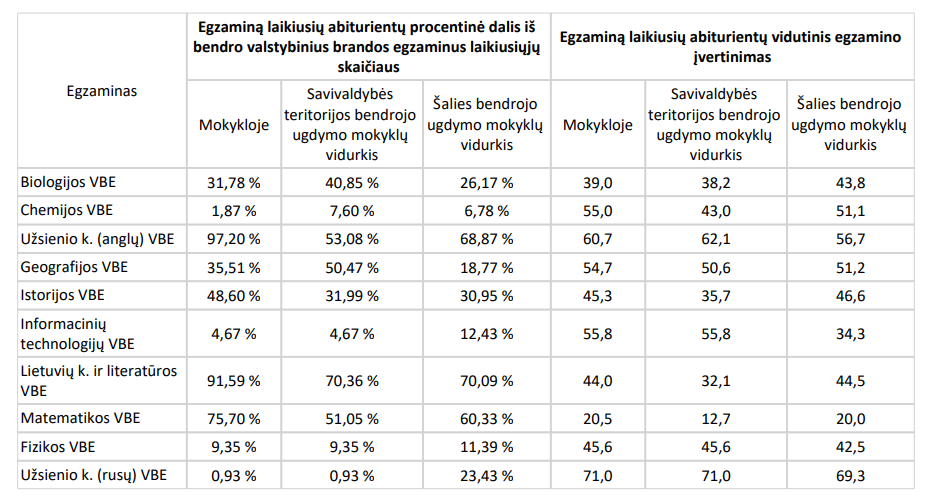 